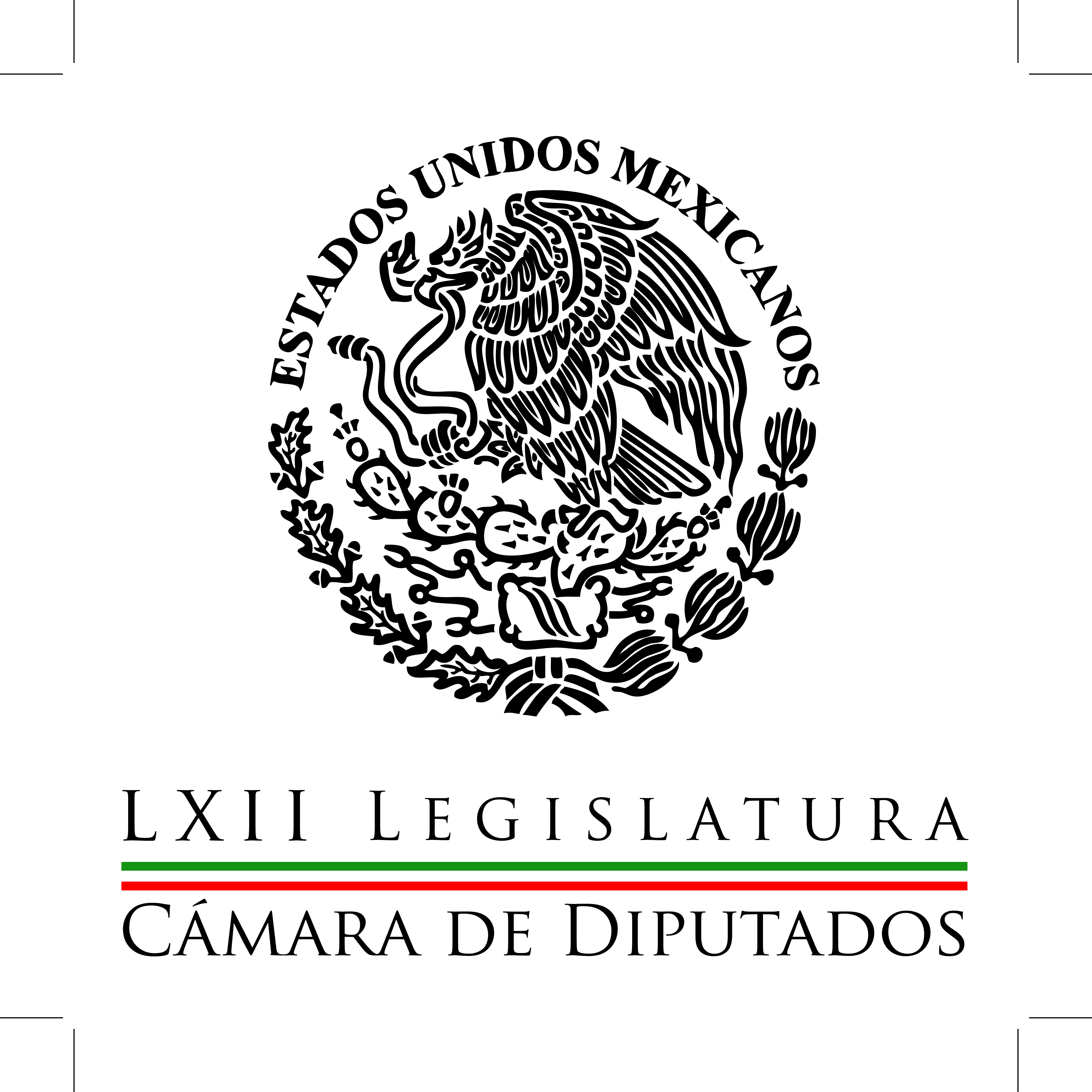 Carpeta InformativaPrimer CorteResumen: PT denuncia más de 30 contratos por adjudicación directa de Higa por más de 110 mdpMargarita Zavala queda fuera del listado plurinominal del PAN en la Cámara de DiputadosÁngel Aguirre tiene injerencia en proceso electoral: Ríos PiterCésar Camacho dice que habrá nuevos políticos con mayor nivel educativo Joaquín López-Dóriga: Comienzan spots rumbo a las eleccionesEnrique Campos Suárez: México realizó una emisión de deuda  13 de enero del 2015TEMA(S): Trabajo Legislativo FECHA: 13/01/15HORA: 00:00NOTICIERO: MVS NoticiasEMISIÓN: Primer CorteESTACION: OnlineGRUPO: MVS  0PT denuncia más de 30 contratos por adjudicación directa de Higa por más de 110 mdpEl diputado del Partido del Trabajo (PT), Manuel Huerta Ladrón de Guevara,  afirmó que hay elementos para crear una Comisión de Investigación desde San Lázaro por los contratos que desde las secretarias de estado, organismos descentralizados y empresas de administración estatal le dieron a Grupo Higa.En entrevista, el legislador aseguró que la Junta de Coordinación Política debe avalar la creación de esta comisión porque se han detectado más de 30 contratos de adjudicación directa por más de 110 millones de pesos para Grupo Higa.“Evidentemente existe materia para que la Comisión de Investigación que propusimos en las sesiones finales de la Cámara y que está sujeta al análisis jurídico de la Jucopo inmediatamente se ponga a trabajar, porque hemos detectado ya más de 30 contratos de adjudicación directa por más de 110 millones de pesos entre empresas del señor Juan Armando Hinojosa Cantú, la propia Higa tiene más de 30 contratos de adjudicación directa por cerca de 111 millones de pesos con organismos descentralizados y empresas de administración estatal”, aseveró.También pidió que la comisión no se presida por legisladores priistas ni por el Partido Verde Ecologista de México y advirtió que una vez que cuente con copia de los contratos, que solicitará a los Órganos Internos de Control de las dependencias, acudirá ante las instancias penales. “Hemos encontrado nueve contratos por adjudicación directa por un monto aproximado a los 16 millones de pesos con Pemex Exploración y Producción, con Pemex Refinación tres contratos por cerca de medio millón de pesos, con la Sociedad Hipotecaria Federal un contrato por adjudicación directa por 6 millones de pesos, con el Banco Nacional de Obras y Servicios Públicos un contrato por cerca de 11 millones de pesos, con el Banco Nacional de Comercio Exterior un contrato por adjudicación directa por más de 4 millones de pesos, con Nacional Financiera dos contratos por cerca de 3 millones de pesos, por si no fuera suficiente para que esta Comisión trabaje”, sentenció. ys/m.TEMA(S): Trabajo Legislativo FECHA: 13/01/15HORA: 06:06NOTICIERO: Formato 21EMISIÓN: Primer CorteESTACION: 790 AMGRUPO: Radio Centro  0Margarita Zavala queda fuera del listado plurinominal del PAN en la Cámara de DiputadosCarlos González, conductor: Margarita Zavala quedó fuera de los primeros 15 lugares del listado plurinominal del PAN a la Cámara de Diputados. Reportero: El Partido Acción Nacional designó a los 15 que tienen su lugar seguro en la renovación de la Cámara de Diputados, entre los cuales destaca el dirigente con licencia Gustavo Madero, quedando fuera de esta lista Margarita Zavala, esposa del expresidente Felipe Calderón. La Comisión Permanente del PAN seleccionó este lunes a quienes ocuparán los tres primeros lugares de cada una de las cinco circunscripciones electorales en que se divide el país, para elegir a los 200 diputados de representación proporcional. Sobresalen de esta lista panista, de 15 integrantes, además de Gustavo Madero, Miguel Ángel Yunes Linares, exdirector del ISSSTE y cercano a Elba Esther Gordillo Morales; Eukid Castañón, operador del gobernador de Puebla, Rafael Moreno Valle, y Marko Cortés, cercano colaborador de Gustavo Madero. También figuran la que fuera primera presidenta del PAN, Cecilia Romero; el ex senador por el Estado de México, Ulises Ramírez y la ex perredista tlaxcalteca Minerva Hernández. Esta lista de aspirantes a diputados plurinominales será complementada con designaciones que hagan las dirigencias estatales del PAN, para que queden con los 40 que, por norma, deben registrar ante el Instituto Nacional Electoral, para la selección de estas diputaciones. Duración 1´33´´, ys/m.INFORMACIÓN GENERALTEMA(S): Información General FECHA: 13/01/14HORA: 8:00NOTICIERO: En los Tiempos de la RadioEMISIÓN: Primer Corte ESTACION: 103.3 FMGRUPO: Fórmula 0Ángel Aguirre tiene injerencia en proceso electoral: Ríos PiterEl senador perredista Armando Ríos Piter afirmó que el ex gobernador de Guerrero, Ángel Aguirre, tiene "fuertísima injerencia" en el proceso electoral, y dijo que esa fue una de las razones por las que decidió no buscar la candidatura de su partido al gobierno del estado."Si una de mis aduanas para yo ser candidato era tener que ponerme de acuerdo, llegar a un acuerdo digamos de convivencia política con alguien que yo considero que es parte del problema aún, un problema que todavía no está resuelto, porque política y socialmente no se percibe como resuelto, entonces no tiene mucho caso", dijo en entrevista con Carlos Loret de Mola en Primero Noticias.- ¿Sigue mandado el ex gobernador Ángel Aguirre?, le preguntó el periodista.- Bueno, tiene una fuertísima injerencia, es parte de mi decisión, respondió.Ríos Piter dijo que de la dirigencia del PRD vino la sugerencia de tener esa convivencia con el ex gobernador, con el argumento de que "esa fuerza política no la podemos desperdiciar"."Si la política se sigue tratando de andarse tapando la espalda, andar en redes de complicidad o impunidad, la verdad es que no conviene, no vale la pena llegar a donde no vas a poder realizar lo que quieres hacer", sostuvo.TEMA(S): Trabajo LegislativoFECHA: 13/01/2015HORA: 07:13NOTICIERO: EnfoqueEMISIÓN: Primer CorteESTACION: 100.1 FMGRUPO: NRM0César Camacho dice que habrá nuevos políticos con mayor nivel educativo Leonardo Curzio, conductor: Ya está abierta la temporada electoral, y hay, por supuesto, reacciones diferentes en los partidos políticos, leo hoy el texto que publica César Camacho en El Universal, habla de más mujeres que nunca, más jóvenes que nadie, y dice que habrá nuevos políticos con mayor nivel educativo, globalizados, de comportamiento más ético y nacionalista, que van a ser los candidatos del PRI. Ya anunció que tienen candidata, la senadora Ivonne es la candidata a Nuevo León, es, digamos, la novedad, y se han registrado varios para candidatos a diputados, a lo largo de la semana iremos conociendo los nombres, pero es lo que dice efectivamente el PRI. Duración 46’’, nbsg/m. TEMA(S): Información General FECHA: 13/01/15HORA: 06:28NOTICIERO: En los Tiempos de la RadioEMISIÓN: Primer CorteESTACION: 103.3 FMGRUPO: Radio Fórmula0Joaquín López-Dóriga: Comienzan spots rumbo a las eleccionesJoaquín López-Dóriga, colaborador: A partir de este sábado los diez partidos con registro nos empezaron a bombardear con lo que van a ser al menos 25 millones de spots, sí, 25 millones de spots a lo largo de cinco meses. Anuncios que van a ir de la mentira al engaño y sobre todo a la ofensa. La de este año va a ser, lo he dicho, pero lo reitero, sin duda, la campaña más sucia que jamás hayamos visto. La de este año la vamos a padecer porque los asesores de algunos partidos, marcadamente el PRD, han tomado la decisión de llegar mucho más allá de lo legal, incluso no sólo para ganar, sino para insultar. En esas campañas, en estos spots la calumnia va a ser la moneda de cambio más socorrida y además en la total impunidad. Las campañas no van a ser propositivas, de discusión y de ideas y de debates. El respeto va a ser el gran ausente y la ofensa la constante. Esto es lo que los dirigentes de los partidos han decidido como estrategia, marcadamente, le decía, el PRD, orientados por especialistas llegados de España y que no sólo manejan el contenido y línea de los spots, sino los discursos y reacciones de sus dirigentes y es que ésa es la estrategia que ha adoptado el PRD en su campaña, campaña de odio y de linchamiento, campaña de insultos y ofensas. A ver qué le deja. Duración 1´38´´, ys/m.TEMA(S): Información GeneralFECHA: 13/01/2015HORA: 06:13NOTICIERO: Primero Noticias EMISIÓN: Primer CorteESTACION: Canal 2GRUPO: Televisa0Enrique Campos Suárez: México realizó una emisión de deuda  Enrique Campos Suárez, colaborador: El Gobierno de la República realizó una emisión de deuda en los mercados internacionales; por ese medio captó dos mil millones de dólares con vencimiento en el 2025; otro instrumento fue el lanzamiento de un nuevo bono con vencimiento en el 2046. Duración 15’’, nbsg/m. TEMA(S): Información GeneralFECHA: 13/01/2015HORA: 06:13NOTICIERO: Primero Noticias EMISIÓN: Primer CorteESTACION: Canal 2GRUPO: Televisa0Enrique Campos Suárez: A la baja el precio de la gasolina en la frontera norte Enrique Campos Suárez, colaborador: Mientras en un lugar falta gasolina, en otros su precio va a la baja; es el caso de la frontera norte, en donde el litro está a poco más de la mitad de lo que cuesta en el resto del país, esto gracias a la homologación de los precios entre México y los Estados Unidos. Francisco Javier Carmona, reportero: Estos precios de gasolina no se veían desde el año 2007 en la región fronteriza. El precio de la gasolina en la frontera norte continuará bajo, ya que el precio de la homologación con Estados Unidos durante todo el año 2015 y su precio se fijará en base al precio del petróleo internacional. Duración 1’40’’, nbsg/m. TEMA(S): Información General FECHA: 13/01/14HORA: 6:24NOTICIERO: En los Tiempos de la RadioEMISIÓN: Primer Corte ESTACION: 103.3 FMGRUPO: Fórmula 0Marco Antonio Adame: México debe dar un cambio de rumbo hacia el crecimiento Marco Antonio Adame, colaborador: El inicio del año nos presenta desafíos y oportunidades para el país que exigen decisiones a fondo ante los cambios en las variables económicas internacionales, como el precio del petróleo, la política monetaria de Estados Unidos y la baja del comercio exterior. Necesitamos un cambio de rumbo ante la falta de crecimiento de nuestro mercado interno y los efectos desastrosos de la reforma fiscal. Recortar el gasto público, no aumentar impuestos y mantener estabilidad macroeconómica es un discurso que no resuelve la ecuación de una economía emproblemada, cuando la confianza en las instituciones está deteriorada, el crecimiento es insuficiente, la deuda crece día a día y la falta de empleos es una presión social constante. La OCDE nos recuerda en su Estudio Económico para México 2015 que para incrementar la productividad y obtener un beneficio pleno de las reformas estructurales se requieren cambios adicionales urgentes en justicia y seguridad, consolidar el Estado de Derecho y combatir la corrupción. No se nos olvide que el PAN ha hecho propuestas concretas en cada uno de estos temas, como el Sistema Nacional Anticorrupción, que lamentablemente fue pospuesto por el PRI el año pasado. Esperemos que no falte convicción y voluntad política propia para concretar los cambios en el próximo periodo de sesiones. 1’ 40” Ma.m. TEMA(S): Información General FECHA: 13/01/14HORA: 7:06NOTICIERO: Formato 21EMISIÓN: Primer Corte ESTACION: 790 AMGRUPO: Radio Centro 0Sergio Sarmiento: El Movimiento de Ayotzinapa sigue causando destrozos Sergio Sarmiento, colaborador: Los grupos que pertenecen al movimiento de Ayotzinapa siguen diciendo que la policía y el ejército los agreden y los reprimen, pero las cosas parecen ser muy distintas. Ayer un grupo de normalistas y maestros de la Coordinadora se robaron un camión de refrescos primero y con él derribaron una barricada de alambre de púas en el cuartel del Batallón 27 de Infantería en Iguala. Arrojaron piedras y cohetones a los policías militares que se protegían con escudos, cuando los maestros fueron replegados se robaron otro camión, ahora de cerveza y empezaron a arrojar las botellas a los elementos de seguridad militar. Seguramente los activistas del movimiento de Ayotzinapa están buscando provocar al Ejército y a la policía, si tienen éxito acusarán a la policía y a los soldados de haberlos agredido, esta es la estrategia con la que este grupo busca provocar una mayor violencia a como dé lugar. Soy Sergio Sarmiento y lo invito a reflexionar. Carlos González, conductor: Gracias a Sergio Sarmiento por su comentario, su reflexión de todas las mañanas aquí en Formato 21. TEMA(S): Información GeneralFECHA: 13/01/2015HORA: 06:37NOTICIERO: Fórmula Detrás de la NoticiaEMISIÓN: Primer CorteESTACION: 104.1 FMGRUPO: Fórmula0Mario Di Costanzo: Actuación de Condusef en caso Ficrea Ricardo Rocha (RR), conductor: Ahora de viva voz, Mario di Costanzo, presidente de la Comisión Nacional para la Protección y Defensa de los Usuarios de Servicios Financieros. Mario, buenos días. Mario di Costanzo (MDC), presidente de Condusef: Ricardo, muy buenos días. Un saludo a ti ya todo tu auditorio. RR: La primera pregunta abiertísima, ¿qué está haciendo la Condusef a tu cargo, en el caso de la defraudación gigantesca y múltiple de Ficrea? MDC: Bueno, Ricardo, como lo hemos venido señalando, lo que ha hecho la Condusef, primero es llevar a cabo una serie de reuniones entre las autoridades financieras y los ahorradores, precisamente buscando que se lleguen estas conciliaciones, que se explique lo que se está haciendo y que de manera transparente los ahorradores sepan de dónde y cómo van a ser integrados sus recursos al máximo posible. Ese es el papel de la Condusef, es lo que nos manda la ley y es lo que hemos estado haciendo. Quiero decirte que... LC: Sí. Sigue, sigue. MDC: Quiero decirte que desde antes incluso la Condusef, en el ámbito de su competencia, porque hay que recordar que nosotros lo que revisamos en la transparencia, las sanas prácticas, digamos hacemos grandes las letras chiquitas. Quiero decirte que desde 2013, Condusef revisó algunos productos como parte de nuestras supervisiones, en el que incluimos a Ficrea. En 2013 fueron reprobados en un producto en la cuenta de depósito; durante el 2014 se les hicieron dos revisiones, una de crédito PyME y otra de inversión a plazo, en ambas revisiones salieron aprobados y se hicieron del conocimiento público mediante nuestros boletines de prensa las calificaciones de este grupo Ficrea. RR: ¿Lo reportaron a la Comisión Nacional Bancaria y de Valores, o Hacienda, o alguna otra entidad, no sé? MDC: Estas revisiones, lo que mandata la ley es publicar precisamente para que la gente sepa qué productos y la manera en que Condusef califica los productos. Ahora, quiero decirte que las revisiones, Ricardo, vienen sobre la claridad de los contratos, la existencia de estados de cuenta, es decir, toda aquella información que se transparenta y que les dé utilidad al usuario como usuario de servicios financieros. Nosotros no revisamos flujos monetarios, como puede ser índices de capitalización, estado de la cartera, esa parte no es materia del ámbito de Condusef; sin embargo, en nuestro ámbito de competencia se hicieron las revisiones, se publicaron los resultados y se hicieron del conocimiento público. Incluso, más aún, el 30 de octubre por primera vez en 15 años, Condusef ejerció su facultad de suspensión de contratos, la Condusef puede suspender un contrato cuando no se llevan a cabo los ajustes o el señalamiento de Condusef. En aquella ocasión, el año pasado suspendimos el contrato de Ficrea de inversión a plazo, en virtud de que tenían una cláusula ilegal, esto se hizo también del conocimiento público y se invitó a todos aquellos a quienes les habían cobrado una comisión ilegal, que acudieran a la Condusef, pues no solamente para que se les restituyera lo que les habría podido haber cobrado, sino estábamos pensando iniciar una acción colectiva en cuanto tuviésemos un mínimo de 30 reclamaciones. Esa es la parte que se ha hecho desde antes del 7 de noviembre, después del 7 noviembre se lleva a cabo algo así como siete u ocho reuniones entre usuarios, y la propia Condusef, y las autoridades. Han pasado, por ejemplo, en estas reuniones la Comisión Nacional Bancaria, el interventor, la Secretaria de Hacienda, la Banca de Desarrollo, la propia PGR. ¿Con qué objeto? Con dar esta claridad. RR: O sea, sí hay una coordinación con otras entidades financieras en estos momentos en la investigación. MDC: Desde luego, pero Condusef no está investigando. Básicamente lo que nos manda la ley, porque la coordinación es el ámbito de competencia de cada entidad. Por ejemplo, nosotros hemos estado informando del tema el seguro de depósito que se empezó a pagar. Si entras a nuestra página verás, por ejemplo, los formatos donde pueden bajar, los formatos para reclamar el seguro de depósito, ayer subíamos una información para que le quede claro a todos los usuarios el hecho de reclamar el seguro de depósito, no les impide o no los exime de reclamar el resto de sus ahorros cuando venga este proceso de reparto de los activos que se están recuperando de Ficrea y que son, digamos, o serían un pago adicional al seguro de depósito. RR: O sea, Condusef, resumiendo, para quienes nos estén escuchando y se encuentren en esa situación, ¿Condusef está abierta para recibir a los ahorradores que confiaron en Ficrea, a fin de que reciban la orientación necesaria, los apoyen en la realización de sus trámites para la recuperación de su dinero? MDC: Así es. Ha estado abierta desde el 7 de noviembre que empezaron estas reuniones, y seguirá abierta en el fomento de este diálogo y en la información. En todo momento lo hemos hecho y desde luego que continuaremos haciéndolo, para que las personas estén bien informadas de cuál es la situación actual dado los antecedentes de este caso tan lamentable como es el tema Ficrea. Debo decirte que de los seis mil 800, más o menos ahorradores, dos mil 500, aproximadamente, tienen depósitos por menos de 131 pesos. ¿Qué quiere decir? Que a todos estos ahorradores, el seguro de depósito les reintegraría el cien por ciento de sus ahorros, a este segmento; a los siguientes, dependerá del nivel de depósitos que tenga. Pero una cosa muy importante... RR: Sí. MDC: Que ha ofrecido la Secretará de Hacienda y el Gobierno de la República es precisamente dos cosas, yo te diría: seguir alimentando o constituyendo este fondo en donde hay activos de Leadman, de Ficrea y la propia cartera, tú sabes que la cartera es un activo para las instituciones financieras... RR: Sí. MDC: Monetizar esta cartera, y con lo que se recupere de ahí también repartirlo buscando que, primero, que los ahorradores que tenían menos recursos, es decir, los pensionados, los jubilados, aquellos profesionistas que habían estado ahorrando ahí, pues no pierdan los ahorros de toda su vida o recuperen el máximo posible. Esto va a depender mucho de esta recuperación de activos y sobre todo de esta monetización de los activos que ha ofrecido la Secretaría de Hacienda a través de la banca de desarrollo. Nosotros estamos esperando que se lleve a cabo esta evaluación, lo informaremos a la gente, a los ahorradores, al Comité de ahorradores y a quien lo tengamos que informar y esto es lo que va a permitir una recuperación adicional al seguro de depósito. RR: Ahora recurro no sólo al funcionario, sino al ciudadano, ¿a ti qué sentimiento -tú que has estado comprometido con buenas causas- te produce este asunto de Ficrea que defrauda a miles de personas que habían confiado su patrimonio y su futuro en una institución que resulta un fraude y seguramente con algunas complicidades hacia arriba porque es imposible que alguien opere así nada más tan impunemente? Hoy, "El Universal" publica en su primera plana, el lujo, el derroche de los Olvera, la familia del principal accionista de Ficrea, el socio mayoritario, Rafael Olvera. En fin, un verdadero insulto a miles de familias, Mario. MDC: Mira, desde luego, es muy lamentable y yo lo califico como tú lo calificas, como un insulto a miles de familias, sobre todo a aquellos pensionados y jubilados que fueron engañados. Ahora, por otro lado, déjame decirte: yo te diría también, toda ley es perfectible, sin lugar a dudas, fui legislador y te puedo decir que toda ley es perfectible. Sin embargo, en este caso particular de Ficrea, tú recordarás que también hay casos en el pasado muy llamativos, ahí está el caso de Hope, ahí está el caso de la caja de ahorro de El Arbolito... RR: Sí. MDC: Ahí está el caso de... Bueno, hay varias así ¿no? Ahora, son personas que definitivamente tienen en mente delinquir. ¿Cómo lo hicieron estos señores? Utilizando, fundamentalmente, una empresa que no era financiera. Es decir, una empresa que por su constitución iba más allá del alcance de la autoridad y esto, por ejemplo, el dar crédito en este país sin ser entidad financiera, no es un delito. Lo que es delito es pervertir este crédito y utilizar la captación de los ahorradores, triangularla a una empresa no financiera y pues hacer lo que se le plazca como lo hacía el señor Olvera. Ahora, ¿cuál es el problema de esto? Que si tú me preguntas, por ejemplo: "oye ¿y Ficrea estaba registrada en el padrón?" "Sí, sí está registrada en el padrón de entidades". "Oye y Ficrea subía sus contratos al Registro de Contratos de Adhesión de Condusef?" Yo te digo, sí, sí los subía. El problema no es ése, el problema es que yo revisaba el contrato que ellos inscribían, por ejemplo en el RECA, donde encontré esta cláusula ilegal, pero resulta que el crédito lo daba Leadman, esta empresa no financiera, que no tenía registrados sus contratos, que yo no sabía, por ejemplo, en este caso, si tenía o no cláusulas abusivas, si cobraba o no comisiones excesivas. Pero además, además quiero decirte que en el 2014 tuvimos algo así como 250 quejas o consultas sobre producto Ficrea. RR: Sí. MDC: Ninguna fue de algún usuario que hubiese recibido un crédito y que, por ejemplo, reclamara que lo habían hecho firmar dos contratos, porque así operaban. Te hacían firmar el contrato de Ficrea y un contrato con Leadman, entonces momentáneamente incluso, el usuario tenía dos deudas: la del contrato firmado con Ficrea y la del contrato firmado con Leadman; de esta manera, y hacia adentro del Grupo Ficrea, tenían dos contabilidades, la autoridad veía una. Es decir, es cierto que es muy lamentable, y que hay que hacer todo lo posible por recuperar al máximo posible los ahorros de la gente. La otra cosa es que este señor estaba expresamente tipificado o predispuesto a delinquir, y lo hizo por la puerta de atrás, un poco por eso es un fraude, porque lo hicieron por la puerta de atrás, a escondidas de las autoridades, con una empresa que de acuerdo a la ley financiera y al marco financiero es irrevisable, o que ésta fuera del radar de la Condusef y, en muchos casos de la bancaria. RR: Bien, gracias Mario di Costanzo, estamos al habla. MDC: Al contrario Ricardo, un abrazo a ti y a todo el auditorio. Duración 12’41’’, nbsg/m. TEMA(S): Información GeneralFECHA: 13/01/2015HORA: 06:18NOTICIERO: Primero Noticias EMISIÓN: Primer CorteESTACION: Canal 2GRUPO: Televisa0Constructora Teya podría participar en licitación del tren rápido Enrique Campos Suárez, colaborador: El 22 de diciembre Gerardo Ruiz Esparza, secretario de Comunicaciones y Transportes, aseguró que la Constructora Teya, subsidiaria de Grupo Higa, no participaría en la segunda licitación del tren bala México-Querétaro. Y es que como usted recuerda, Grupo Higa estuvo involucrado en el escándalo de la casa de la esposa del presidente Peña. Ayer Julián Olivas, el encargado del despacho de la Secretaría de la Función Pública, anunció que no hay ninguna sanción en contra de esas empresas y por lo tanto Teya sí podría regresar al concurso en caso de cumplir con los requisitos técnicos y la experiencia que señalan las bases. Duración 32’’, nbsg/m. Carpeta InformativaSegundo CorteResumen: Juan Pablo Adame: Programa de apagón analógicoComparece Alfredo Castillo Cervantes ante legisladoresMexicanos no confiarían en voto electrónico: CESOPArmando Ríos Piter: Descarta ir por gubernatura de Guerrero Carlos Navarrete: Inicio del proceso electoralAnuncia Zavala que buscará presidencia del PANLuis Carlos Ugalde: Elecciones 2015Gustavo Madero: Elección de candidatos plurinominales  Pese a ser adulto mayor Elba Esther Gordillo no saldrá de prisión13 de enero de 2015TEMA(S): Trabajo Legislativo FECHA: 13/01/15HORA: 10:04NOTICIERO: Reporte 98.5 EMISIÓN: Segundo CorteESTACION: 98.5 FMGRUPO: Imagen0Juan Pablo Adame: Programa de apagón analógicoMauricio Flores (MF), colaborador: Hablando de decisiones importantes, hablábamos del apagón analógico, y tenemos al diputado del PAN, Juan Pablo Adame, en la línea telefónica. Juan Pablo Adame (JPA), diputado del PAN: En mis manos tengo el Diario Oficial de la Federación del 13 mayo 2014, donde viene el programa de trabajo para la transición a la televisión digital terrestre y deja muy claro que una de las líneas de acción en la estrategia 1.3 es asegurar que los equipos receptores que se entreguen a los beneficiarios estén habilitados para acceder a internet mediante la utilización de un dispositivo con conectividad. Al mismo tiempo, si revisamos el cronograma queda muy claro que la SCT es la encargada de asegurar que los equipos receptores que se entreguen estén habilitados para acceder a internet mediante la utilización de un dispositivo con conectividad. Esto lo marca al mismo tiempo que se tiene que implementar un programa de cobertura social para dotar de televisores digitales a las personas de escasos recursos. Lo que no vemos es este dispositivo de acceso a internet que tienen las televisiones y que se tienen que entregar junto con el televisor, y además la propia SCT, el secretario Ruiz Esparza, el 20 mayo de 2014 dijo que un beneficio adicional para favorecer la política de inclusión digital es que los televisores digitales puedan usarse como dispositivos de acceso a internet. Lo que me parece preocupante es que se esté dando información falsa a la gente, o que se esté haciendo mal el programa. Queremos que se cumpla con el apagón analógico, pero no se estamos viendo que se entregue el decodificador para conectarse a internet tal como lo dicen los requerimientos de la licitación. Creemos que se tiene que garantizar para todos los mexicanos que las televisiones puedan conectarse a internet, puedan tener este dispositivo que se incluye en la licitación, y que hoy no se ha hecho. Bien vale la pena que para los próximos 10 millones de televisiones que se piensa repartir en lo que resta del 2015, por lo menos se les garantice la inclusión digital y el acceso a internet. Parece que no hay ética y estética en la licitación, en la propia entrega de los dispositivos, y ya no hablemos de la parte electoral donde vemos en todas las imágenes personas con gorra roja pidiendo ya también el voto para el PRI. Eso es lo que nos parece, por eso sólo me refiero a la parte técnica, porque hay que cuidar en esta etapa de definiciones la justificación por parte del Gobierno Federal. MF: Estamos hablando de dos programas diferentes porque para que la televisión pueda jalar una señal de internet debe haber señal de internet; entonces necesitamos que haya una red pública que todavía no se construye que lleve esa señal de internet o que los proveedores privados lleven ese servicio a zonas muchas veces marginadas o donde no hay incluso cobertura de redes de telecomunicaciones. JPA: En algunas ni siquiera hay servicios básicos. MF: En mi opinión, de tener una televisión donde no hay internet... mejor tener el dispositivo para tener la conexión, y a lo mejor es motivo de otro programa en su momento, porque éste ya costó como 26 mil millones de pesos. JPA: De acuerdo. Pero entonces, ¿vamos a ver una segunda entrega en todo el país de dispositivos para conectarse a internet? MF: A lo mejor hay gente que lo puede comparar, cuestan 20 dólares más o menos. JPA: Se me hace difícil que si se piensa entregar una televisión a los hogares con más escasos recursos, que puedan comprar su dispositivo de acceso a internet y se haga una segunda entrega. Me parece que se pueden hacer las cosas bien desde un inicio y no gastar la logística de repartición de teles que también es un gasto importante. MF: Aunque el programa y calendario dan como una de las razones fundamentales de repartir la televisión en lugar de un decodificador el ahorro de energía, con ello se reduce el subsidio que tiene que hacer el Estado al consumo energético de estas familias, ahorro que en siete años prácticamente estaría cubriendo el costo de la entrega de esos equipos. JPA: Pero cabe mencionar que no existe todavía un programa que nos diga el Gobierno Federal sobre lo que se va a hacer con las televisiones chatarra. Creo que coincidimos en que se encuentran las preocupaciones y se hagan bien las cosas en México. No se trata de meter la parte electoral y el ser un diputado de oposición, sino que lo que se pone en el cronograma de ejecución pueda ser coincidente en últimos tiempos de entrega y no haya desfases. MF: Estoy de acuerdo con el acopio de televisores viejos, hay que hacer una disposición adecuada de la basura, y bueno, si hay cuestiones electorales en el programa necesita haber denuncia porque este es un patrón de Sedesol y un programa público. JPA: En eso estamos, tenemos ya un caso de la delegada de Sedesol de Guanajuato que está haciendo precisamente uso electoral del programa, y hay que pedirle a la ciudadanía que esté atenta y no permita que se aprovechen de las necesidades de la gente. Martín Espinosa, conductor: Muchas gracias, Juan Pablo, buen día. Es el diputado Juan Pablo Adame que además es presidente de la Comisión Especial de Agenda Digital y secretario de la Comisión de Ciencia y Tecnología en la Cámara de Diputados. Duración 11´09´´, ys/m.TEMA(S): Información GeneralFECHA: 13/01/15HORA: 12:26NOTICIERO: La Crónica.comEMISIÓN: Segundo  CorteESTACION: OnlineGRUPO: La Crónica0Comparece Alfredo Castillo Cervantes ante legisladoresNotimex: EL comisionado para la Seguridad y Desarrollo Integral en Michoacán, Alfredo Castillo Cervantes, se reúne con legisladores de la Comisión Permanente de Gobernación, Puntos Constitucionales y Justicia, para abordar temas relacionados con esa entidad.El encuentro inició poco después del mediodía, en el salón Legisladores del Palacio Legislativo de San Lázaro, y se espera que tenga una duración de al menos dos horas.En la reunión, que es presidida por la diputada Aleida Alavez Ruiz, se espera se den a conocer detalles sobre las tareas implementadas en Michoacán.  agb/mTEMA(S): Información GeneralFECHA: 13/01/15HORA: 11:54NOTICIERO: El Universal.comEMISIÓN: Segundo  CorteESTACION: OnlineGRUPO: El Universal0Piden con protesta en San Lázaro renuncia de CastilloHoracio Jiménez, reportero: Al menos unas 50 personas exigen la renuncia de Alfredo Castillo como comisionado para la Seguridad y el Desarrollo Integral de Michoacán en las afueras de la Cámara de Diputados a donde acudirá a una reunión de trabajo al mediodía con legisladores.La protesta fue convocada por Guillermo Valencia, actual alcalde de Tepalcatepec en Michoacán, y es acompañado de distintos familiares de michoacanos que presuntamente se han violado sus derechos humanos en la entidad.Se espera que después del mediodía arribe otro contingente de michoacanos inconformes con la labor de Castillo como funcionario federal en la entidad.  agb/mTEMA(S): Trabajo LegislativoFECHA: 13/01/15HORA: 08:02NOTICIERO: El Universal.comEMISIÓN: Segundo  CorteESTACION: OnlineGRUPO: El Universal0Mexicanos no confiarían en voto electrónico: CESOPCatalina Lara, reportera: El 65% de los mexicanos considera que implementar sistemas de voto electrónico en los procesos electorales del país no sería confiable, asimismo, el 40% de la población expresó que esta manera de votar sería incluso menos confiable que el procedimiento actual, señalaron los resultados de la Encuesta Nacional de Opinión Pública sobre Voto Electrónico, realizada por el Centro de Estudios de Opinión Pública (CESOP) de la Cámara de Diputados.Con base en esta encuesta, sólo el 26% de la población consultada dijo conocer en qué consistía el voto electrónico, definido por el CESOP como la utilización de tecnología durante el proceso de votación en una elección.A pesar de que sólo 20% de los encuestados consideran que esta manera de votar es confiable, el 69% reconoció que la implementación de un sistema tecnológico en procesos electorales agilizaría el conteo de los votos y otro 69% dijo que podría contribuir a actualizar el listado nominal de una manera más sencilla y rápida.Respecto a la respuesta de la ciudadanía ante la convocatoria electoral, el 38% de los encuestados señaló que el voto electrónico podría hacer que más gente acuda a las casillas y 42% que habrá mayor participación en consultas populares o referéndums si se utiliza un sistema tecnológico en esos procesos; sin embargo, 65% opinó que esto podría prestarse a la manipulación de los resultados.Los datos arrojados por la encuesta indican que 40% de la población considera que el voto electrónico contribuiría al ahorro del dinero público, mientras otro 30% dijo que la implementación de este sistema se traduciría en más gastos.El CESOP también preguntó a la ciudadanía sobre su participación en las elecciones que se llevarán a cabo este año, al respecto, destaca que el 13% de los encuestados confirmó que no votará; sin embargo, el porcentaje más alto, que ascendió a 29%, dijo que sí lo hará, mientras 28% refirió que probablemente sí acudirá a emitir su voto, el 18% no sabe y 9% externó que es probable que no vote.Otro tópico abordado por esta encuesta fue la perspectiva de los ciudadanos ante la situación actual del país, sobre ello, poco más de la mitad de la población, es decir, el 51% tiene sentimientos negativos entre los cuales destacó el enojo con 25% de las menciones. En contraste, sólo el 19% dijo sentirse positivo, en este caso, la esperanza fue la sensación con más menciones al registrar el 7% de las mismas.Según el 39% de los encuestados, la inseguridad es el problema más grave del país, seguido por la economía con 24% de las menciones y la corrupción con 14%.La Encuesta Nacional de Opinión Pública sobre Voto Electrónico tomó en cuenta un universo de mil 44 entrevistas a ciudadanos mayores de 18 años de edad,  residentes de 132 municipios del país.  agb/mINFORMACIÓN GENERALTEMA(S): Información GeneralFECHA: 13/01/2015HORA: 07:10NOTICIERO: Primero NoticiasEMISIÓN: Segundo CorteESTACION: Canal 2GRUPO: Televisa0Armando Ríos Piter: Descarta ir por gubernatura de Guerrero Carlos Loret de Mola (CLM), conductor: A ver, le voy a hacer una trivia, imagínese que usted se dedica la política y quiere ser gobernador de su estado, o gobernadora de su estado y no sólo eso, según los sondeos y las encuestas, a seis meses de las elecciones, o sea ya, a nada de las elecciones, usted va arriba en las encuestas, por encima de cualquier otro político de cualquier otro partido, y cómodamente arriba, le diría. Usted se bajaría de la contienda y diría "No, yo no quiero o yo no voy aunque siquiera". Pues es lo que ayer hizo el senador perredista Armando Ríos Piter, quien estaba... mucha gente decía que tenía la candidatura del PRD en la bolsa pero no sólo eso, tenía la gubernatura en la bolsa por su posición en las encuestas y ayer dijo "No, no gracias". Hoy está en el estudio de Primero Noticias. Muchos años por venir. Armando Ríos Piter (ARP), senador del PRD: Gracias, Carlos. Mil gracias por invitado. CLM: ¿Por qué alguien hace eso? ARP: Mira, las cosas en Guerrero están muy mal y uno no tiene que seguir contribuyendo a que estén mal, uno tiene que dedicarse a la política para contribuir a que estén bien, y si la política se sigue tratando de andarse tapando la espalda, andar en redes de complicidad o de impunidad, pues la verdad es que no conviene y no vale la pena llegar a donde no vas a poder realizar lo que quieres hacer. Guerrero tiene problemas de pobreza, de violencia y de injusticia, hay que cambiarlos de raíz, y la política tiene que servir para transformar esa realidad. CLM: ¿Por qué no se iba a poder hacer eso? ARP: Mira, yo veo que después, y tú le has dado muchos seguimiento a la problemática de Ayotzinapa, la problemática de los jóvenes desaparecidos, el país es uno antes y después, y Guerrero es un antes y después, y la política no puede seguir siendo la misma, como que inicialmente hagamos que no se ve nada, hagamos que no se resuelven las cosas. Y la clase política, los políticos se ponen de acuerdo y al final del día, el dolor, el luto, la sensación de ausencia sigue ahí en la sociedad. ¿Qué es lo que está pasando en Guerrero? Nada respecto a eso, una inercia terrible en mi partido respecto a cómo se nombran los candidatos, al formato en que las corrientes... CLM: ¿Sigue mandando el exgobernador Ángel Aguirre? ARP: Bueno, tiene una fortísima injerencia, es parte de mi decisión. Si mi aduana... una de las aduanas para ser el candidato era tener que ponerme de acuerdo y llegar a un acuerdo, digamos, de convivencia política con alguien que yo considero que es parte del problema aún, a un problema que aún está resuelto, porque política y socialmente no se percibe como resuelto, pues entonces no tiene mucho caso, mi querido Carlos. CLM: Y a nivel nacional, el PRD no aísla, es decir, el PRD nacional, la dirigencia nacional del PRD pide a su candidato mejor posicionado "Oye ponte de acuerdo con el ex gobernador Aguirre, desprestigiadísimo y vinculadísimo con el tema". ARP: Bueno, la sugerencia viene de la dirigencia nacional. CLM: ¿De quién concretamente? ARP: Bueno, de la dirigencia, digamos, en distintos nombres y en distintos momentos, de decir "Oye, pues conviene porque esa fuerza política no la podemos desperdiciar, va ser importante la campaña. Y mis argumentos son los que yo te doy, es esa convivencia en un momento como el que vive Guerrero, pues sería ser cómplice de algo que no está resuelto y yo no estoy dispuesto, Carlos, a ser candidato a costa de lo que sea. Creo que hay que, en este momento, dejarle en claro la gente que hay políticos que podemos actuar con ética, y no con el pragmatismo de siempre. CLM: ¿Y qué es del exgobernador, de Ángel Aguirre? ARP: Bueno, está la idea de tener mucho más injerencia en el proceso, más injerencia en el trabajo político. Yo no comparto esa posición, porque yo creo más allá de toda la temática que aún no está resuelta, desde mi punto de vista en la parte penal, pero en la parte política hay una imagen, hay una percepción de que hay cosas que no están resueltas todavía. CLM: ¿Y está coludido con la dirigencia nacional actual? ARP: Pues digo, si la sugerencia viene de esa parte, pues me imagino que hay una convivencia bastante cercana, pero en la cual están viendo las cosas de manera diferente. Yo creo que ellos ven una inercia, hacer una campaña en la que se gane, movilizando votos, no sé cómo, pero a final del día, la percepción de la sociedad, lo que yo siento de mi gente en Guerrero, es que quiere que se resuelvan las cosas de fondo, que quiere que si llegas al poder, pues no continúes una lógica en la cual criminales están coludidos con políticos, que fue lo que pasó en Iguala. Y que si tú no logras resolver de fondo y piensas que hay que pasar esa aduana para llegar después y ahí, a costa de lo que sea, después tratar de resolver, en este momento no porque lo decía yo ayer, el rey ya está desnudo y la clase política está desnuda, y la única que no se da cuenta que está desnuda es la clase política. CLM: Ahora, ¿qué hay de los críticos que dijeron? "En realidad no iba a poder hacer campaña", con una foto en donde aparece Armando Ríos Piter con el exalcalde de Iguala, José Luis Abarca, el presunto autor intelectual de la desaparición. ARP: No lo creo, digo, la propia situación actual, digo, más allá de los sondeos y las encuestas, pues en todos los equipos y en todas las áreas de los territorios hay mucha cercanía. Eso no lo creo, digo, sí pudo haber habido una campaña sucia y seguramente hubiera habido ataques, pero lo que yo estoy convencido es de que se hubiera podido hacer una campaña con los problemas que tiene ahorita instalado el movimiento social, con el que hay que tener cuentas, con el que hay que tener diálogos. Y que a partir de mi decisión, sí te lo quiero comentar, hay que hacer que haya puentes de diálogo para que estas imágenes de tensión social que hay ahorita, porque no se resuelve de fondo el problema, la investigación, y que la gente siente que sigue habiendo complicidades, pues hay que también colaborar para que esa tensión social también disminuye. CLM: ¿Cómo explicar esa foto que ha circulado tanto en redes sociales? ARP: Bueno, como lo expliqué ya en varias ocasiones, pues es una fotografía de campaña, a mí me tocó estar ahí presente en un acto de campaña como muchos que me tocó, y ese creo que es un buen ejemplo de mi preocupación ahorita. En aquel momento, cuando yo fui candidato confié en las decisiones de mi partido, mi partido seleccionó un candidato o varios candidatos, 81 municipales con los que yo hice campaña, hoy yo no tengo garantía, y no hay garantía que el proceso te dice que haya ese tipo de imágenes. CLM: ¿Pero no está diciendo la dirigencia nacional del PRD, que ahora sí tienen un protocolo muy estricto para la selección de candidatos? ARP: Pues mira, lo que yo he hablado y aquí sí lo digo, con Carlos Navarrete de manera muy puntual, como presidente del partido, es que el protocolo es insuficiente. A final de cuenta las inercias que pueden tener las corrientes, que son las que forman parte del Consejo Estatal para tomar las decisiones, pues pueden simple y sencillamente pasarse el protocolo por el arco del triunfo… CLM: ¿Está disponible Armando Ríos Piter para otros partidos políticos? ARP: No, no, me parece, me parece que además de todo, el problema no solamente es de mi partido. CLM: ¿O sea, no va terminar estando Armando Ríos Piter en la boleta por el lado de Morena, o por el lado del PRI? ARP: No, por supuesto que no, yo creo que la decisión que yo he tomado, y la forma en que me interesa mucho que se comunique, especialmente a la clase política, al Gobierno Federal, a los partidos políticos, es que el problema que tiene Guerrero es un problema del Estado Mexicano, es un problema en que cualquier partido político puede seguir teniendo ese problema, que a me interesa al interior del PRD. Pero el problema de Guerrero se resuelve con una labor de Estado, con una presencia del Poder Ejecutivo Federal, que hoy tampoco veo, porque lo que más me parece es que quisieran darle carpetazo, olvido, ausencia a la temática de Guerrero después de las vacaciones y que tampoco es aceptable. CLM: Esta declinación sacude el tablero de la elección en el estado que más ha llamado la atención, por lo menos para los comicios de este año, ¿quién va a ganar ahora? ARP: Pues no te sé decir. CLM: ¿A quién beneficia? ARP: Pues yo espero que le perjudique a toda la clase política corrupta, y espero que a aquellos que quieren que la impunidad permanezca, también les perjudique, porque se trata no solamente de un cambio en el proceso electoral, se trata de que la elección salga lo más limpia posible, por lo menos desde mi punto de vista. CLM: ¿Va a perder el PDR el estado, Armando Ríos Piter? ARP: No lo sé, yo no le apuesto a eso… CLM: ¿Fortalece al PRI la decisión? ARP: Yo no le apuesto a que, yo sí te soy sincero, ya no le apuesto a que muchos compañeros con los que he hecho trabajo político tengan una derrota electoral, no es mi intención, y obviamente mi intención es que decisiones como ésta hagan sentido para que el PRD cambie la forma en que está tomando decisiones, y eso ayude a que la sociedad crea más, que en un partido que hoy tiene complicaciones de percepción en Guerrero y en el país. CLM: Hasta ahí lo político, ahora en lo personal, porque estas decisiones pasan por lo personal, y aunque muchas veces no creamos, los políticos también son personas. ¿Hubo miedo, miedo de irse a meter ahí con el crimen, con la delincuencia, o sea hubo miedo de la muerte? ARP: Mira, decirte que el tema de que te hagan algo en una campaña no es algo que te pasa por la mente día con día en un contexto como el que hay en Guerrero, sería mentirte. A mí me parece que siempre, y especialmente en los últimos años, hacer presencia territorial en Guerrero se ha vuelto complejos y se ha vuelto peligroso. Pero a mí me ha tocado hacer campaña antes, me tocó hacer campaña para diputado federal cuando estaba la mera crisis de inseguridad en el 2010. Entonces hacer campaña es un tema de acercamiento con la gente, digo, cito esa campaña, porque era una campaña que hicimos, te la pasabas bailando, con acercamiento, con mucho, con mucha cercanía con la gente. Una campaña así se hace, una campaña hay que hacerla obteniendo digamos la energía de la gente. Hoy en Guerrero, hay digamos gente que no quiere que se haga la elección y eso obviamente es una dificultad, habría que ser creativos, habría que pensar… CLM: ¿No es lo mismo buscar una diputación federal o una senaduría? ARP: Ah no, claro… CLM: O buscar una gubernatura ARP: No, por supuesto. CLM: Sin duda alguna a los intereses. ARP: El tipo de… CLM: De amenazas. ARP: El tipo de amenazas pueden ser distintas, hasta la fecha no las he tenido y sin duda alguna... CLM: ¿Y la familia? ARP: Bueno, la familia. CLM: ¿Jugó un papel en esta decisión la familia? ARP: No, mira, mi familia por lo menos, mis hijos son chicos, entonces ellos no han tenido chance de votar esta decisión todavía, pero de manera particular mi esposa, que no es de Guerrero, estaba muy preparada, ya muy metida en el trabajo social, con trabajo con la gente, con distintas, con las mujeres etcétera. Me parece que fue una decisión difícil, porque nos preparamos mucho tiempo para ella, pero pues estas decisiones al final de cuentas también se toman, pensando como dices tú, de una forma integral. Si la corrupción a final de cuentas puede ser parte del trueque para ser candidato y de repente no compartes estos principios, es un problema también de familia. CLM: Por último, insisto en esto, ¿quién de la actual dirigencia nacional del PRD le dijo Armando Ríos Piter “Arréglate con Aguirre”? ARP: Mira, son varios de la dirigencia. CLM: ¿Quiénes, quiénes?, unos cuantos… ARP: Pues mira, la dirigencia, las personas más altas de la dirigencia… CLM: A ver, Carlos Navarrete. ARP: Y te voy a decir por qué no. CLM: ¿Carlos Navarrete? ARP: No, Carlos Navarrete no. CLM: ¿Jesús Zambrano? ARP: No, tampoco. CLM: ¿Jesús Ortega? ARP: Platiqué con él, me sugirió… CLM: Jesús Ortega. ARP: Pues me parece que en el… CLM: No, bueno, es de los que mandan. ARP: Y en ese contexto, pues yo le señalé que no me parecía pertinente, le dije: A mí no me parece que tener un acuerdo con alguien que desde mi punto de vista, todavía es parte del problema y no es la solución, tenga que ser una aduana del concilio político que yo tengo que tener. Y en ese sentido, pues la decisión que he tomado, una decisión…, digo, dura para mí en el contexto de que venía trabajando, pero que yo espero que ayude a señalar muy claro algo Carlos: el problema de la corrupción y la impunidad y tú lo has dicho en varias ocasiones, no es un problema solamente de Guerreo, es un problema ya del país. Y si esta decisión que yo tomo ayuda a que dejemos claro que no solamente la lógica pragmática es la que tiene que imperar, sino que puede haber un discurso ético, yo espero que esto sirva para cambiar Guerrero y obviamente para entrar al cambio nacional que se requiere. CLM: Una decisión inédita sin duda, que genera nota periodística, muchas gracias por venir. ARP: Gracias. CLM: Armando Ríos Piter, ya no aspirante al gobierno de Guerrero o a lo mejor no en un futuro, ya lo veremos. Duración 11’14’’, nbsg/m. TEMA(S): Información GeneralFECHA: 13/01/2015HORA: 08:01NOTICIERO: En los Tiempos de la RadioEMISIÓN: Segundo CorteESTACION: 103.3 FMGRUPO: Fórmula0Armando Ríos Piter: Permanencia en el PRD Oscar Mario Beteta (OMB), conductor: Vamos a platicar con Armando Ríos Piter, secretario de las Comisiones de Hacienda y Crédito Público y de Gobernación de la Cámara alta, él es representante, como usted sabe, del Partido de la Revolución Democrática o todavía representante del Sol Azteca. Senador, muchas gracias y muy buen día. Armando Ríos Piter (ARP), senador del PRD: Oscar Mario, muy buenos días, qué gusto estar contigo y con tu auditorio. OMB: Bueno, comienzo por el final, ¿se queda en el Sol Azteca? ARP: Mira, en este momento mi decisión es mantenerme y creo que las decisiones que he tomado pueden ayudar a que cosas que creo que están funcionando mal en el PRD, especialmente en el contexto de Guerrero, se corrijan. Yo espero que se corrijan pues para que la gente tenga los mejores hombres y mujeres en las listas del PRD y que eso permita las mejores decisiones para los ciudadanos de Guerrero. OMB: Bueno, ahora, con todo respeto, la salida de dos o tres compañeros suyos de la Cámara alta pues tampoco significa que le están dando la estocada a su órgano político, sí digo que... Tampoco representan demasiado. ARP: Pues yo no estoy en esa idea. Te digo, creo que el hecho de irse saliendo del partido pues muchas veces es no generar condiciones para hacer cambios desde adentro o por lo menos ésa es la posición mía. Y en este momento la decisión, en particular la que tomé sobre el caso de Guerrero, pues tiene que ver con cosas que creo que allá están funcionando mal. OMB: Sí, claro. ARP: Y que creo que se tienen que corregir. En ese sentido, en lo que respecta al PRD, pues mandarle una señal, continuar procesando cosas con ellos para que puedan cambiarse en beneficio pues del propio partido, que es un partido en el cual yo tengo pues muchos compañeros, muchos de militancia, luchadores sociales con los que en Guerrero he hecho trabajo político. OMB: Y le preguntaba porque, lo digo con toda objetividad, con su experiencia, con su preparación, con su honestidad, con su transparencia, pues yo creo que mucho puede en estos momentos contribuir para la... No sé el término, sería reconformación o recuperación o reconstrucción de muchos de los valores del partido de la izquierda responsable en este país. ARP: Pues yo creo que eso tiene que ser una obligación y es una responsabilidad en este momento de todos los que creemos que las cosas se pueden hacer de manera diferente. Y creo que hay mucho por hacer después de los hechos de Iguala, Ayotzinapa. He tenido la oportunidad de platicar contigo sobre ese tema en particular y me parece que el país es uno antes y uno después, Guerrero es uno antes y uno después y uno, como político, tiene que actuar en consecuencia, tiene que buscar que el código ético sea el que dirija las decisiones y que no sea el simple pragmatismo el que vaya orientando las decisiones porque eso es lo que permite garantizar que haya confianza en la gente, que tanto se ha perdido. OMB: Bueno, pero en todos los partidos políticos, en el que usted me ponga, se cuelan malos y siguen habiendo malos y seguirá habiendo, habiendo malos y así como hay nombres que han afectado, afectado el prestigio, entre comillas, del Sol Azteca, pues también hay otros, como Ríos Piter, que lo levantan, ¿no? ARP: Pues yo espero ser parte de esa camada de políticos que está en esa lógica. Creo que hay muchos que hacen un esfuerzo en ese sentido y me parece que eso es lo que nos da esperanza de que la política vuelva a ser valorada por los ciudadanos como un instrumento de cambio y no como parte del problema, en lugar de ser parte de la solución. OMB: Bueno, pero a ver, la razón que usted da, y lo hace de manera pues muy abierta, muy sincera, quizá demasiado clara para como sabemos se manejan cosas, se manejan las cosas en la política mexicana, dice usted "Es que yo tenía o tendría que pasar mis decisiones por el filtro del exgobernador Angel Aguirre Rivero", ¿así de claro? ARP: Pues mira, a mí lo que me sugirieron es que para poder procesar mi candidatura... OMB: ¿Quién le sugirió, cómo es eso? Ya que habla así tan, tan, tan abierto, dígame, ¿quién le sugirió y qué le dijo? ARP: Mira, como yo comentaba que la dirigencia del partido, gente de la dirigencia del partido me había planteado, sugerido, ¿no? OMB: ¿Pero la dirigencia quién es? ARP: En particular Jesús Ortega, me sugirió en una plática que tuve con él que para poder conciliar mi candidatura era importante tener un acuerdo pues con el exgobernador, tener la posibilidad de que mi candidatura transitara en el Consejo a través de ese diálogo, que hoy para mí es un diálogo que creo que no es el correcto, dado que no se han resuelto las cosas de Iguala, dado que hay una percepción social de que lo que prevalece es la impunidad y que no ha habido realmente un encaramiento político de cómo estuvo funcionando en materia de procuración de justicia el gobierno anterior. Pues me parece que sería algo equivocado que después de esta enorme, enorme inquietud y exigencia de la sociedad de que no haya impunidad pues tener que pasar por ese tipo de acuerdos. Entonces a mí me parece que lo más correcto es decir que no y si ésa es una de las condiciones para transitar en alcanzar una candidatura, pues mejor decir que no porque creo que sería tener una participación implícita en cosas que todavía la gente tiene inquietudes y tiene puntos por resolverse. OMB: Bueno, pero para enterar al auditorio, desde su perspectiva, ¿qué papel juega o sigue jugando el exgobernador Aguirre Rivero en el estado de Guerrero y qué posición, si no oficial, tiene? ARP: Bueno, todo pareciera indicar que tiene una posición o a una presencia que tiene injerencia en la decisión, por lo menos en ésta que te comento de la candidatura. Y a mí lo que no me gusta de ello es que parezca que, frente a la exigencia de la sociedad de que las cosas se hagan de manera diferente, pues lo que las muestras que se den con este tipo de insinuaciones sea que es mejor ponerse primero de acuerdo entre los políticos que estar dándole la cara a la sociedad respecto a las respuestas que quieren. Entonces en ese contexto yo creo que si tiene injerencia y sigue siendo un factor, como algunos lo piensan, cosa que yo no comparto, pues es mejor no tomar la decisión de continuar en la búsqueda de una candidatura porque me parece un pragmatismo que en este momento no solamente no conviene, sino que la gente rechaza. OMB: Ahora, ¿si el propio Jesús Ortega, como usted dice, lo llamara el día de hoy y le dice "Bueno, a ver, Armando, ya no vas a tener que pasar por la aduana del exgobernador"? ARP: Mira, yo ya tomé una decisión, la hice pública y la hice pública no solamente por eso, porque además de esto he pedido a la dirigencia del partido que se tomen decisiones contundentes y claras respecto a la forma en la que se van a seleccionar candidatos y candidatas. Creo que no han logrado de manera sólida generar condiciones para evitar que se vuelvan a colar candidatos que, como en el caso de José Luis Abarca, pues estén relacionados o vayan a estar relacionados con actividades ilícitas. Y esto también es uno de mis planteamientos puntuales que llevo haciendo desde hace tres meses, que no se han resuelto hasta este momento y que no solamente me preocupan, sino creo que también hay que actuar en consecuencia porque del dicho al hecho hoy lo que se requieren son hechos y no solamente que te digan que hay preocupación, sino que haya acciones que evidencien que esa preocupación genera acción. OMB: Pero además esto es de respetar y de admirar, lo digo como ciudadano común y corriente, sin ser guerrerense, porque usted iba arriba en todas las encuestas y usted, como jaguar, pues había estado trabajando para estar muy cerca de la población. ARP: Pues habrá que seguir, Oscar Mario. Yo creo que ahorita, más que nada, más que nunca tal vez hay que tener una mucha mayor incidencia, presencia y activismo en Guerrero porque la problemática sigue. Tú, como bien has logrado ver las imágenes del día de ayer y las semanas previas, pues hay una movilización social fuerte, hay una exigencia, digamos, de que se resuelva de fondo el tema de los normalistas desaparecidos, una exigencia de que no haya carpetazo y olvido sobre ese tema y todo eso lo que requiere es de diálogo y me parece que, como senador de la República que sigo siendo, pues es importante tender esos puentes para dispensar y para poder hacer que esa energía social se vaya hacia la parte constructiva y no solamente esté en la confrontación. OMB: Como senador por el estado de Guerrero, y hace unos momentos hablábamos con Vidulfo Rosales, él es abogado de los padres de los 42 desaparecidos, quizá no 43; ayer se manifestaron en cinco estados, cuatro estados de la República y el Distrito Federal frente a cuarteles militares y decía "Es que estamos muy insatisfechos con las conclusiones de la investigación", ¿para usted? ARP: Yo estoy insatisfecho también. Me parece que lo que se nos ha dado aún es insuficiente, no solamente respecto a los actos del 26 y 27 de septiembre en concreto, sino respecto al entorno previo y respecto a las decisiones de acciones posteriores. Creo que hay cuestiones no solamente penales, sino de análisis político que se tienen que hacer para que los hechos como los de Iguala no se vuelvan a repetir, ni en Guerrero ni en el país. Creo que todavía hay muchas dudas, muchas preguntas pendientes. OMB: ¿Pero para usted, como senador por el estado de Guerrero, el 26 y 27 de septiembre del año pasado elementos de las fuerzas armadas estuvieron presentes o se enteraron de lo que sucedía? ARP: No tengo una posición clara y puntual al respecto, pero me parece que ese tipo de información es la que hoy está en duda, en cuestionamiento por parte de amplios sectores de la sociedad. Entonces es ese tipo de información y de investigación que los ciudadanos exigen y que a mí me parece, como senador, que hay que poner al frente para que se resuelva de fondo y la verdad sea creída por parte de los ciudadanos y las ciudadanas de Guerrero, obviamente por los padres de familia afectados en esta situación y por la sociedad entera en el país. OMB: Bueno, pues Guerrero, como otras entidades donde se concursa por la gubernatura, está... Atraviesa por una situación muy difícil, más el estado que usted representa. ¿Quién va a poder convencer a la población de que ahora sí se van a hacer bien las cosas y que no se van a repetir casos como el de Ayotzinapa o la colusión y corrupción que todavía existe entre la delincuencia organizada y algunos munícipes? ARP: Mira, yo creo que éste... Ya la ecuación no es una ecuación que resuelve una sola persona, un solo hombre, una mujer; tiene que ser una acción colectiva. Creo que poner al frente lo que tú bien señalas, el combate a la corrupción, el combate a la impunidad como una bandera, pero también como un principio de acción y de movilización social que genere obviamente una presión para que leyes, instituciones y sobre todo actuares de los políticos cambien, me parece que es una ruta indispensable para Guerrero en este momento y también para el país. La indignación sobre estos temas es enorme y está latente pues en enormes porciones de la sociedad mexicana y me parece que decisiones, por lo menos como la que yo he tomado, tienen que abonar a una movilización social mucho más grande y mucho más profunda que combata a la impunidad y que combata a la corrupción. OMB: Ahora, ¿qué va a poder ofrecer...? Imagínese usted en el dilema, ¿no? ¿Qué va a poder prometer quien sea candidato o candidata? Porque se habla; como usted declina, se habla de que podría ser Sofío Ramírez o Beatriz... Su apellido es... ARP: Mojica. OMB: Mojica, Beatriz Mojica. Bueno, o los del PRI o los del PAN, incluso se mencionaba, y esto pues provoca escalofríos, el regreso de Zeferino Torreblanca, ¿no? Bueno, pues ya sería... Bueno, en México todo puede pasar y sería parte de nuestra... Pues de nuestra novela, ¿no? ¿Pero qué pueden ofrecer, qué pueden ofrecer a los guerrerenses para que realmente les convenza? ¿Hay algún discurso que usted contempla como distinto al que históricamente hemos escuchado y que haga realmente la gran diferencia? Ayer en "El Sol de México" veía una caricatura que se intitula "Para vomitar" y, bueno, está un señor leyendo el periódico y dice "Once millones de spots políticos pa' promover candidatos para las elecciones del 7 de junio" y la esposa, que está regando ahí algunas plantitas, dice "¿Y esos spots son con las mentiras de siempre o traen mentiras nuevas?". ARP: Pues mira, yo creo que el discurso político está agotado y en la medida en la que no se diga con claridad, con honestidad y esa honestidad sea evidente, clara, contundente, esté representada con hechos, la gente no lo va a creer. Entonces me parece que, más allá de candidatos o candidatas de cualquier partido político, hoy lo que la gente está exigiendo es que se hable con... Como dicen, como decíamos los chavos, con la neta, que se le hable con verdades, con claridades contundentes y eso es lo que hay que exigir. Yo por lo pronto creo que ahí es a donde, en el caso de Iguala y Ayotzinapa, el hablar con la verdad, con honestidad, con claridad respecto a lo que... A las propuestas de cambiar la procuración de justicia, de lograr impartición de justicia en un lugar como el de Guerrero son fundamentales, fundamentales y eso se tiene que representar con hechos personales, con el comportamiento de vida de quien está saliendo a pedir el voto, pero también con propuestas que sean tan evidentes, claras y transparentes que no puedan ser negadas. Es difícil el planteamiento, Oscar Mario, sin duda alguna, porque lo que hay de parte de la sociedad es una enorme incredulidad porque se siente traicionada de que los políticos siempre hablan, hablan, hablan, dicen discursos, hacen promesas, comprometen y a final de cuentas solamente se terminan poniendo de acuerdo entre ellos para que todo siga igual. Entonces, bueno, hay que representar eso con hechos. Yo espero que la decisión que estoy tomando sea un aporte a que esa credibilidad se renueve en la clase política, de la cual a mí me interesaría ser parte. OMB: Pero es a través de decisiones como la que finalmente usted toma que personajes de la política mexicana se reivindican con la sociedad y recuperan esa credibilidad, que tarda muchos años en sumarse y se puede perder en un segundo. Armando Ríos Piter en este momento se emana, pues, o se presenta como un político diferente, que realmente, con base en esta posición de renunciar a una candidatura, lo voy a decir así, que casi la tenía ganada para gobernar su estado, decide no hacerlo por estas cuestiones que usted señala como perversas dentro de su órgano político. ¿Entonces qué hará -y perdón que insista- Ríos Piter para que la clase política pueda ir poco a poco recuperando pues una imagen no tan deteriorada como la que actualmente tiene ante la mayoría de los mexicanos? ARP: Pues mira, en mi caso y en la trinchera que yo represento, que es la del estado de Guerrero, meterme aún más a hacer política en este momento con la sociedad, esa sociedad que está cansada de la impunidad y la corrupción. Esa sociedad, que hoy se manifiesta de una movilización por el luto y la indignación de Ayotzinapa, lo que requiere es de que se trabaje con liderazgo para enfocar esa energía a cambios concretos, a exigencias concretas, a que no se vuelvan a repetir no solamente los hechos como los de Iguala, sino que no se vuelva a repetir la lógica de que la corrupción genera violencia, de que la corrupción genera empobrecimiento. Toda esa parte, que es un cambio de largo aliento, que es indispensable en este país, tiene una energía hoy instalada en la sociedad, Oscar Mario, y yo creo que es ahí donde este tipo de planteamientos, este discurso es el que hay que contactar con la gente para que esa energía nos dé apoyo y soporte para poner demandas, para cambiar leyes y para exigir que quienes tienen los cargos públicos desde los poderes ejecutivos pues hagan lo que se les mandata. Entonces yo creo que ahí hay una agenda de combate a la corrupción y combate a la impunidad y es una agenda prioritaria, la buscaré actuar con imperiosa necesidad en Guerrero, pero creo que también hay muchos actores, sociedades, organizaciones que están metidas en este tema. Creo que hay que emplazar un amplio movimiento que socialmente nos ponga con claridad que tenemos que cambiar esa lógica, la de la corrupción y la impunidad, porque es la que nos tiene como nos tiene como país. OMB: Bueno, con base en esa decisión también, y perdón que insista, ¿podría Armando Ríos Piter respaldar la opinión que prevalece entre la mayoría de los mexicanos? Y es que la mayoría de quienes van a competir por los más de dos mil puestos el próximo; de elección popular el próximo 7 de julio (sic) únicamente van, la mayoría, habrá algunas excepciones, como usted; ¿la mayoría va por el poder y el dinero? ARP: Pues mira, yo creo que sería una... Es difícil decir eso, creo que sería condenar... OMB: No, es muy fácil también decirlo, ¿no? Pues ahí están los resultados históricos. ARP: Pues no quisiera pensar que toda la gente está en esa lógica porque me ha tocado conocer a muchos políticos de muchos partidos que le echan ganas día con día, que le echan pasión y que son honestos. Entonces no quisiera caer en... OMB: ¿Cómo qué porcentaje es ése? ARP: No te sé decir, pero... OMB: Arriba del 3, arriba del 3... ARP: Tal vez, por la gente con la que a mí me ha tocado hacer política y me ha tocado... OMB: Bueno, como el 5 por ciento. ARP: No sé, pero creo que hay muchos y me parece que mejor no dejarlo determinado en un porcentaje es darle esperanza a la gente de que la política puede ser un elemento de transformación y de que puede haber mucha gente que le apuesta a ellos. OMB: Oiga, ya sabes que aquí hacemos el resumen de las columnas político-financieras desde hace 21 años y hay quienes mencionan que usted va a platicar con el ingeniero Cuauhtémoc Cárdenas y que quizá... Y que si el ingeniero Cuauhtémoc Cárdenas le dice "Oye, Armando, vete con Andrés Manuel a Morena", usted accedería. ARP: No, yo no estoy en esa idea, Oscar Mario. La verdad es que, sin duda alguna, hablar con el ingeniero siempre es gratificante, pero la idea de irme a otro partido político no está en mi horizonte, hablar con los liderazgos morales de la izquierda y hablar con todos los partidos de la izquierda en este momento me parece que no solamente es una actividad que debo desarrollar yo, sino que tienen que desarrollar todos los actores que están en las distintas trincheras de izquierda. Yo lo veo como una responsabilidad y una obligación por una razón, creo que una de las partes más importantes del problema que vivimos hoy como país es que la izquierda fragmentada ha perdido peso y capacidad para tener injerencia en la defensa de los derechos en los que creemos. Si queremos combatir la corrupción, pues una izquierda fragmentada pierde capacidad, pierde energía, pierde fuerza, pierde punto de equilibrio, entonces me parece que hay que apostarle y abonarle a esa unidad y sin duda alguna hay que tender puentes sin la necesidad de cambiar de instituto político, como es mi caso. OMB: Bueno, y finalmente, y repito, porque usted ante la ciudadanía yo creo que emana como un político sui generis, ¿cuántos realmente tienen pues el valor de tomar una decisión cuando prácticamente tenían el concurso ganado para convertirse en el nuevo gobernador del estado de Guerrero? Una problemática brutal que se vive y soluciones quizá un poquito más difíciles, pero entonces le preguntó, licenciado Ríos Piter, ¿va a participar en este proceso de selección y elección de los nuevos candidatos y le pediría a la ciudadanía ayudar a la depuración para que llegaran, si no los buenos, los menos malos? ARP: Pues sin duda alguna hay que ayudar en eso, es parte de... Parte de mi decisión tiene como principio el que esta posición que yo he tomado ayude en la exigencia de que se tomen las medidas necesarias para que haya los mejores candidatos y candidatas. No participaré como candidato, pero sin duda alguna buscaré que las decisiones que se tomen en cuanto al proceso electoral sean las mejores para los ciudadanos. Creo que ésa es una responsabilidad, no sólo como senador, sino como ciudadano, como gente del estado de Guerrero y como un ciudadano del país que quiere que este país esté mejor y que cree en la democracia y que cree que el 6 (sic) de junio pueda ser, para el caso de Guerrero, una elección que le dé nueva esperanza a la gente. OMB: Don Carlos Navarrete la semana pasada en este espacio decía que el Sol Azteca estaba abierto y receptivo para que quienes no pudieran cumplir con tantas condiciones absurdas y ser candidatos independientes, tendrían buen cobijo en el PRD. ARP: Pues yo creo que hay que abrir las puertas de los partidos a la mejor gente, pero hay que evitar que en esa apertura de puertas se cuelen actores nocivos, gente extraña y gente que termine causándole daño a la sociedad, como fue el caso de José Luis Abarca. Y en ese sentido lo que tiene que hacer un partido político es tener reglas muy claras, firmeza y contundencia en la forma en la que toma sus decisiones y no caer en situaciones inerciales. Eso es lo que me preocupa de que le pueda estar pasando al PRD en Guerrero y yo espero que esta decisión que he tomado ayude a poner en evidencia que eso tiene que cambiar y que se tomen cartas al respecto. OMB: Bueno, pues se lo digo objetiva y abiertamente, es una que como sociedad debemos apreciar, valorar, merece todo nuestro respeto y admiración y yo quiero concluir con esto que le mandan del auditorio, dice "Ríos Piter se puede convertir en el nuevo líder moral del Sol Azteca". ARP: Pues no aspiro a tanto en este momento, yo lo que aspiro es a que haya... OMB: Bueno, pero lo convierten a usted aunque no quiera. ARP: Pues mira, yo espero que el discurso, y salidos de una lógica pragmática y decirle a la gente que puede haber claridad ética en los planteamientos y que haga sentido hacer política y que la gente crea en que el liderazgo desde la política es un liderazgo que ayuda a la transformación, pues es lo que siempre he creído de mi profesión. Entonces yo espero, desde esa trinchera, pues poder colaborar a que Guerrero tenga un destino distinto y obviamente el país en el que tanto creo. OMB: Pues se convierte en un gran activo para la política mexicana, tan deteriorada en estos momentos, déjeme decirle, senador Ríos Piter, y simplemente así como dice usted "Renuncio a competir por la candidatura a la gubernatura de mi estado", ¿también deja en claro "Ríos Piter se queda en el PRD?". ARP: Sí, por el momento me quedo en mi PRD esperando... OMB: Tiene que hacer mucho y puede contribuir mucho ahí, en su órgano político, ¿no? ARP: Yo creo que hay que tener claridad en los planteamientos, fortalecen las propuestas y hacerlo desde adentro siempre puede ayudar a que haya renovación y que haya esperanza, entonces mi decisión es ésa, mantenerme en el Partido de la Revolución Democrática. OMB: Pues necesitamos y requerimos de una izquierda responsable y yo creo que usted puede seguir contribuyendo mucho a ello. Le aprecio mucho su tiempo para con este espacio. ARP: Como siempre, Oscar Mario, con cariño para ti y tu auditorio, saludos. OMB: Gracias, don Armando Ríos Piter y, bueno, pues allí esta, hay que asombrarse y sorprenderse de una decisión tan valiente, tan valiente, producto de un análisis tan transparente y que pues empata con los valores y el pensamiento de un hombre preparadísimo, puede usted checar el historial de Armando Ríos Piter, y que dice "Bueno, pues no estoy de acuerdo con lo que se me estaba proponiendo, yo no quiero trabajar en lo oscurito -lo estoy diciendo yo, no lo dijo así, en otras palabras- no quiero trabajar en lo oscurito y pues mejor no voy". Pero realmente y vaya que necesitan a políticos como el senador Armando Ríos Piter en estos momentos en el Sol Azteca. Duración 26’32’’, nbsg/m. TEMA(S): Información General FECHA: 13/01/15HORA: 09:47NOTICIERO: En los Tiempos de la RadioEMISIÓN: Segundo CorteESTACION: 103.3 FMGRUPO: Radio Fórmula0Sofío Ramírez: Es natural que se pida a aspirantes que se reúnan con dirigentesOscar Mario Beteta (OMB), conductor: Y hablando de esta declinación que hace el senador Armando Ríos Piter para competir por la candidatura para la gubernatura de su estado, vamos a platicar con el maestro sufrió Ramírez, también senador y representante del PRD. Muchas gracias legislador. Sofio Ramírez (SR): Buen día Oscar Mario, gracias por el espacio. OMB: La razón principal, decía don Armando Ríos Piter hace unos momentos es que había que pasar aduana con el ex gobernador Aguirre Rivero antes de tomar cualquier decisión y yo no estoy dispuesto. SR: Yo creo que es importante hacer un exhorto a nuestro amigo Armando Ríos Piter a quien le reconozco su trabajo, que tiene que presentar no nada más ante los medios ni ante la Comisión de Justicia Partidaria, si realmente ese fue el condicionamiento. Lo que yo creo es reconocer quien se lo pidió y ya dio el nombre del dirigente Jesús Ortega y es importante decir que fue lo que textualmente le pidió. Porque si Jesús Ortega lo que le pidió es que tiene que presentarse con Ángel Aguirre Rivero para efectos de acordar la unidad de los guerrerenses, pues es la obligación de todo dirigente nacional y la obligación de cualquier precandidato. Yo veo, por lo tanto de manera natural que se pida a los aspirantes a que se reúnan con los dirigentes, a mí me pidieron que en la posibilidad de ser candidato, Tengo que reunirme con todos los actores políticos. OMB: Bueno, hasta a mí me sorprendió cuando mencionó el nombre de Jesús Ortega, pero ¿usted cree que así sea? ¿Habría que mantener contacto y el gobernador como siempre sucede, cierta influencia por haber sido jefe del ejecutivo estatal? ¿O lo que le molestó al senador Ríos Piter es que le propusieron que sería en la práctica el poder detrás del trono? SR: No Oscar Mario, quiero decirlo con toda responsabilidad, la relación política actual entre Ángel Aguirre Rivero y Armando Ríos Piter no estaba en las mejores condiciones de relación cordial política, en aquellos momentos cuando se mencionaba la salida de Ángel Aguirre Rivero, fue mi compañero Armando Ríos Piter quien en diferentes medios de comunicación pidió como senador de los guerrerenses que Ángel Aguirre debería separarse del cargo. Si comparto que el Ángel Aguirre Rivero nunca ha estado en las circunstancia de generar mantos de impunidad, respecto a lo que fue su responsabilidad como titular del poder ejecutivo, ahí están las autoridades, la propia solicitud de licencia, la propia separación de Ángel Aguirre Rivero pues es parte de la coadyuvancia, de la voluntad que él tiene de que se aclaren los acontecimientos de Iguala. No estamos en la lógica, en la ruta de que por si viene un proceso electoral pues tengamos también que generar condicionamientos para quienes sean candidatos. No lo interpreto así. OMB: Tenemos poco tiempo, dígame ¿usted va a competir? SR: Si Oscar Mario. OMB: ¿Para Sofío Ramírez, Jesús Ortega no tiene la fuerza para obligar a un candidato o al próximo gobernador a doblegarse ante el ex gobernador Aguirre Rivero? SR: Primero, voy a participar, tan es así que el pasado jueves 8 de enero solicité mi licencia al Senado de la República y yo creo que tampoco debe ser la condicionante de que tenga que doblegarse. ys/m.TEMA(S): Información General FECHA: 13/01/15HORA: 07:58NOTICIERO: ImagenEMISIÓN: Segundo CorteESTACION: 90.5 FMGRUPO: Imagen0Jesús Ortega: La decisión de Armando Ríos Piter por declinar a la candidatura al gobierno de GuerreroAdela Micha (AM), conductora: Pues no es buena. Chucho Ortega, ¿cómo estás? Buenos días. Jesús Ortega (JO), perredista: No. Sí es buena. AM: Ustedes los políticos de verdad, así o más clarito. Pues lo dijo públicamente. JO: ¿Qué dijo públicamente? AM: Pues que mejor prefiere ni saludarte, compadre. JO: No. No, bueno, allá él, pero sí es buena, yo no tengo problema si hay algunas opiniones diferentes, eso no hace que nos convirtamos en enemigos. AM: No, enemigos no. Pero a ver, qué pasó, es que a mí francamente... JO: Nada, eso que te dijo ahora sí que así o más clarito, eso que te dijo, "Oye, Armando, hay que lograr la mayor unidad entre el perredismo guerrerense para que se gane la gubernatura, y hay diversas corrientes, y Ángel Aguirre es parte de una y, entonces hay que ponernos de acuerdo para que todas las corrientes como el partido, como el PRD es un partido de corrientes, pues hay que ponernos de acuerdo todas las corrientes para sacar una candidatura de unidad, una candidatura cohesionada, eso es todo el asunto. Como él dijo, como él lo explicó. AM: Pero... ¿y no le pareció esto? JO: Pues no le pareció. AM: Y así te lo dijo. Él dice que tú se lo propusiste. JO: Pues eso, exactamente. AM: ¿Qué te respondió en ese momento, "entonces no le entro" o cómo? JO: La verdad es que no lo comprendí muy bien porque la propuesta es tan obvia, tan lógica, tan necesaria, que yo pensé que era indispensable comprenderlo y que era fácilmente comprensible. Pero bueno, cada quien tenemos nuestras ideas. AM: Pero ¿cómo lo lees?, Chucho. O sea, esta respuesta, a mí la verdad, personalmente. JO: Como una decisión muy personal que hay que respetar, decidió no participar. Bueno, tampoco... AM: Sí. Bueno, pero no participar porque tú le insinuaste que tenía que sentarse a la mesa con el exgobernador Ángel Aguirre, que tenía que influir en el proceso. JO: No, porque Ángel es militante del PRD y es consejero, pues las cosas para la candidatura se resuelven en el Consejo Estatal del PRD en Guerrero, y ¿cómo resuelves lo de la candidatura? Pues de esa manera, participando todos los consejeros, votando todos los consejeros. No fue insinuación, fue " Hay que resolver rápidamente el asunto", el 20 de enero creo que es el Consejo Estatal, y lo que estaba haciendo era ponernos de acuerdos para sacar una candidatura común, entre todos. ¿Adela? AM: Sí, aquí estoy. ¿Y qué respondió a eso? Porque también tiene su punto cuando el senador Ríos Piter dice que: "Considerar Ángel Aguirre en la toma de decisiones que incluyen el proceso... JO: Pues es consejero estatal. AM: Pero es seguir con lo mismo, ¿no? O sea, Guerrero está viviendo un momento terrible. JO: SI piensa que hay que ir a la Procuraduría, si piensa que tiene delitos de carácter penal, pues que vaya la Procuraduría quien considere conveniente que debe de estar sujeto a un proceso. Pero ahora está con sus derechos políticos él y cualquier otro perredista de los que van a asistir al Consejo Estatal, entonces mientras estén a salvo sus derechos políticos, pues todos pueden participar, deben de participar y es más, para ganar la gubernatura de Guerrero pues todos deben de participar, a mí me parece. AM: Pues sí, ¿pero no le reconoces al menos congruencia y un poco?, sí tiene sentido lo que dice, o sea, esto se provoca durante la gestión y la administración de Ángel Aguirre. El momento más crítico en la historia reciente de Guerrero y entonces tú le dices: "Ve y siéntete con Ángel Aguirre para que te diga por dónde va la cosa". Está cañón. JO: No. Pero eso no sé si te lo dijo pero eso no es... es el Consejo Estatal, hay que ponerse de acuerdo con todos en el Consejo Estatal, así dicen los estatutos del partido. AM: Él dice que tú le insinuaste que tenía que acordar. JO: Mira, cuando se habla de insinuaciones, ya está difícil el asunto. ¿Qué entiendes tú por insinuaciones? De pronto las insinuaciones son entendibles de diversas formas, de diversas maneras, pero bueno, yo no voy a discutir este asunto de mi compañero Ríos Piter, de mi partido, ni siquiera él lo quiso discutir, ni siquiera él quiso aclarar las cosas, como ya observaste, como ya viste. De veras Adela, convertir la política en un asunto de que "entendí insinuaciones, de que me supuse que las cosas estaban sucediendo así, y luego esas insinuaciones y suposiciones discutirlas como si fueran de veras asuntos que son de gran trascendencia para el país, me parece que no se está haciendo buena política. AM: Bueno, pues eso es lo que él dice, al grado que declina una candidatura, lo perfilaba como el candidato y como el gobernador, el mejor posicionado. JO: Bueno, es una decisión que no comprendo, de verdad no la comprendo, me parece que efectivamente es un compañero del partido con muy buenas posibilidades, no comprendo, me resulta todavía inconcebible que no haya aceptado ser candidato del PRD a la gubernatura del estado. AM: No sólo eso, te responsabiliza a ti de no haberla aceptado por tus insinuaciones. JO: Oye. AM: Y tus propuestas indecorosas. JO: Te las acaba de decir Adela, en qué consistieron, en que en el Consejo Estatal se resolvieran los asuntos. AM: Eso me lo dijiste tú, él dice otra cosa. JO: No, yo escuché la conversación que tuvo contigo. AM: Bueno, entonces te resulta inexplicable, ¿qué lectura le das ya, finalmente? JO: Te digo que me resulta incomprensible. AM: Y no le dijiste oye, ¿se lo dijiste personalmente, esto lo hablaron personalmente? JO: Sí, en una cena como de dos horas platicamos. AM: Y qué te dijo "nel, no lo voy a entrar". JO: No, para nada, a mí me dijo: "vamos a vernos mañana o pasado, y seguimos la plática", y de pronto me encuentro con la sorpresa de que declina, cosa que te digo que me parece incomprensible. AM: Y después de eso no has hablado con él. JO: No, no he hablado personalmente. AM: Ni quiere. JO: No, como no. AM: No, no quiere ni saludarte. JO: Ah, él no quiso. AM: No, digo, ni quiere él. JO: Ah bueno, ni quiere él. AM: ¿Quién va a ser el candidato ahora? JO: No lo sé, el consejo cuando se reúna con todos los consejeros va resolver quién será. AM: O sea, tú no tienes influencia en eso ¿verdad? JO: No. AM: No, para nada. JO: No la tengo. AM: Oye, yo que siempre he reconocido en ti a un hombre inteligente, la verdad. JO: Gracias Adela. AM: ¿Sigues peleando con Joaquín López Dóriga? JO: No peleo con Joaquín. AM: No, no sólo peleas, sino que lo llamas anticristo. JO: No Adela. AM: A ver, dime. JO: Adela, no peleo con Joaquín, lo que... frente algo que consideré tendencioso en una información, ve mis tuit, lo que le pedí es derecho de réplica, eso es, no peleo... no soy peleonero por instinto, al contrario, tú me conoces, yo soy una gente que busca resolver las diferencias a través del diálogo, y con Joaquín he mantenido antes una relación, espero, afectiva, espero tenerla igual. Cuando hemos platicado en muchas ocasiones profesionalmente lo hemos hecho bien, aún con diferencias. No tengo una... no tengo por qué pelearme con Joaquín, soy una gente respetuosa de las personas, nomás que si considero que se está dando alguna información que no es adecuada, simplemente lo que pedía era un derecho de réplica... AM: Oye, nomás rapidísimo, dime algo, ¿Ya sacaron el spot del aire, no, en donde salía Joaquín? JO: Sí... AM: Porque pues él se inconformó, sí, y tiene derecho, es como si a mí me usas en spot y no quiero salir... JO: Es correcto, tienes toda la razón. Fue el INE el que tomó la decisión... AM: ¿Entonces, ay muere con López- Dóriga o qué? JO: Este, sí, no tenemos ningún problema... AM: Estuvo mal, ¿no?, lo que dijo. ¿No te parece que lo que escribió Zambrano estuvo mal, el otro Chucho? JO: A lo mejor son figuras retóricas que... pueden caer mal a una persona, pero es que es una figura retórica y en la política se utilizan, se utilizan mucho las figuras retóricas... AM: Sí, sí, sí, pero no estuvo bien. ¿O tú crees que estuvo bien? JO: Yo creo que lo mejor es que efectivamente ese asunto se resuelva de la manera más cordial, de la mejor forma, y si encontramos diferencias de carácter político o de cualquier naturaleza, pues lo mejor es resolverlas hablando, dialogando. Eso no quiere decir que no consideremos que no deben de corregirse muchas cosas... AM: Sí, bueno, pero una cosa es una cosa y otra cosa es otra cosa, ¿no?, y los insultos, eso de palabras... retórico tú ahorita, perdón, pero los insultos pues tampoco, ¿no?, o sea, de manera gratuita porque no les parece lo que un periodista dice en su programa, o expone en su programo, exhibe en su programa. JO: Insultos no, de ningún lado, de ninguna parte, estoy totalmente de acuerdo contigo. Cuando las relaciones se convierten en torneo de insultos, pues lo más probable es que se terminen esas relaciones. Insultos de ningún lado, sino pues trato elementalmente respetuoso y decente de todas las partes. AM: Sale, ya te invitaré a que hablemos más largo en otra ocasión. Gracias. JO: Cómo no, con el mayor interés. AM: Gracias, gracias Jesús Ortega. Gracias. Duración 12´10´´, ys/m.TEMA(S): Información General FECHA: 13/01/15HORA: 08:02NOTICIERO: EnfoqueEMISIÓN: Segundo CorteESTACION: 100.1 FMGRUPO: Radio Mil 0Carlos Navarrete: Inicio del proceso electoralLeonardo Curzio (LC), conductor: Vamos ahora a enlazarlos con Carlos Navarrete, dirigente nacional del PRD. Presidente, ¿cómo está? Buenos días. Carlos Navarrete (CN), dirigente nacional del PRD: Leonardo, muy buenos días, gusto saludarlos a ti y a todo el equipo. LC: Feliz año, no habíamos... CN: Igualmente para todos. LC: ... tenido ocasión de platicar. Bueno, pues le pido que le cuente al auditorio cómo está viendo el Partido de la Revolución Democrática este año, un año en el cual pues han sido noticia no siempre por las buenas razones. Arrancamos con el tema este del spot, no alcanzo a entender por qué agarraron esa bronca, pero pues le pido que le cuente al auditorio este asunto del spot ubicando a López-Dóriga como -digamos- una parte de su campaña electoral. CN: Cómo no Leonardo. Efectivamente, empezamos un año intenso de elecciones: en junio irá a la gente a las urnas y el PRD se prepara eligiendo a sus candidatos a diputados y los que van a participar en todos los procesos locales. Empezamos también, Leonardo, con una campaña de contrastes, le llamamos, es decir, una campaña que recupere el tono perredista que la gente está acostumbrada a ver, el tono más crítico del PRD hacia lo que no funciona en el país, el tono que señala lo que está deformado de la realidad, y también colocando a los personajes públicos, personajes públicos que son parte de la cotidianeidad y de lo que la gente ve diario en la actuación pública del gobierno, y también de los personajes públicos de los medios de comunicación. Hicimos un spot que subimos al aire en el INE el sábado pasado, y hace un recuento de lo que no está funcionando, del regreso de viejos esquemas para conducir el país. Y ahí cuando se dice en el audio que las cosas son las que no funcionan, o son las mismas cosas de antes, aparece el rostro de un comunicador como Joaquín López-Dóriga, que diario en Televisa aparece dando las noticias desde la perspectiva de esa empresa. Esta mención de la imagen, no hay ninguna alusión personal, no hay ningún señalamiento, no hay nada... LC: No, pero lo habían llamado el anticristo, ¿no?, Jesús Zambrano. CN: Bueno, en el spot no, ese es otro pleito que agarró con otro dirigente del PRD. LC: Todo tiene un contexto, ¿no? CN: Todo tiene un contexto, efectivamente. En un debate twittero hubo un intercambio de opiniones entre dirigentes del PRD y López-Dóriga, y dos días después aparece el spot, se vinculan las dos cosas y entonces se ha convertido en una polémica sobre la viabilidad de que le spot siga al aire o no. Y el INE decidió, Leonardo, en cuatro horas otorgar medidas cautelares y bajó el spot del aire. Es decir, después de que nosotros habíamos estado pidiendo medidas cautelares contra el Partido Verde, por ejemplo, durante dos meses y medio por la campaña que había hecho y no nos la concedieron, a un particular que es una figura pública se la conceden en cuatro horas y el INE toma la decisión de retirar del aire en el spot. Nosotros no compartimos la visión, pero la acatamos y finalmente el día de ayer presentamos el material sustituto que espero éste no tenga ningún problema, y el día de hoy espero que esté en el aire y ya. LC: ¿Pero no van a polemizar con López-Dóriga? CN: No, bueno, ese tema ya terminó, Leonardo. LC: La campaña no irá por ahí. CN: La campaña humana, el conjunto del spot se mantiene, porque es nuestra visión del país, de cómo están conduciéndose las cosas en el país... LC: Digo, sale Videgaray y todos ellos. Sí, o sea, van por una campaña de contraste, me decía. CN: Esta primera etapa es una campaña de contraste, Leonardo, vendrá luego una campaña de otro tipo, y vendrá una tercera etapa de propuestas, es decir, iremos modificando nuestra propuesta política, pero que nadie se sorprenda que el PRD retome su tono más opositor, retome un tono mucho más críticos y también propositivo en su momento cuando la campaña corresponda. LC: Oiga, el caso de Ríos Piter, me resulta muy complicado leer el día de hoy que le ofrecieron ser candidato a cambio de impunidad, y que esto se lo planteó ni más ni menos que Jesús Ortega, ¿esto cómo lo lee el presidente nacional del PRD? CN: Me parece que Armando Ríos Piter se está equivocando al tratar de justificar su indecisión de ir por la candidatura al gobierno del estado con señalamientos de este tipo, lamento mucho que el senador Ríos Piter esté resbalándose por esa vía. El senador Ríos Piter es uno de los seis aspirantes a la gubernatura de Guerrero, junto con otras cinco muy destacadas figuras públicas de Guerrero, y yo creo que es muy respetable su decisión de no entrar a una contienda por las razones que él quiera: por falta de condiciones, porque el ambiente está muy caldeado, porque hay riesgos, porque hay peligro, porque no es fácil enfrentar un reto como el de gobernar Guerrero, pero de eso a argumentar que le plantearon un pacto de impunidad me parece un absoluto abuso, y me parece que el senador Ríos Piter debería ser mucho más responsable en lo que dice. Nadie, absolutamente nadie en el PRD le ha planteado ningún pacto de impunidad de ninguna naturaleza, y eso está acreditado en la Dirección Nacional del PRD sin duda alguna, y si él decidió retirarse, bueno, es muy respetable en su decisión, pero cinco más de sus compañeros siguen buscando la simpatía de los guerrerenses, y el día 31 de enero vamos a elegir, en el Consejo Estatal del PRD en Guerrero, al candidato. LC: Pero dígame una cosa, ¿puede permanecer en el partido después de decir semejante cosa? CN: Pues es lo que yo me pregunto también, no sé cuál es la ruta del senador Ríos Piter, no sé cuál es la ruta Francamente. lo platiqué ayer por teléfono en términos muy cordiales, quedamos de platicar, me dio sus razones, la complejidad de Guerrero, la situación social, lo difícil que ésta la situación en Guerrero, que claro que está difícil, por eso se requiere a alguien que tenga carácter, que tenga voluntad de enfrentar eso y ayudar a transformarlo, pero las declaraciones que acabo de escuchar hace rato me parecen francamente lamentables, y me parece que no está reflexionando bien el senador sus decisiones. "Yo no participo", hombre, muy respetable, que nos siga ayudando en lo que sea posible y que ayude al partido que lo hizo senador, pero me parece que empezar a justificar por qué no va a participar de esa manera es una equivocación. LC: Oiga, porque perder un senador más ya es muy costoso para ustedes, ¿no? CN: Pues mira, en los partidos se entra por una puerta y se puede salir por la otra Leonardo, yo espero que Armando se quede en el PRD, pero si él u otros senadores decidieran partir lo lamentaría mucho; no los estoy corriendo, por supuesto, me gustaría que se quedara en las filas del PRD. LC: ¿Lamenta, por ejemplo, que se haya ido Delgado? CN: Sí, claro, se fue un senador, Mario Delgado, que es un senador por el Distrito Federal, y siempre es lamentable eso, pero un partido es mucho más que un grupo de sus dirigentes. LC: Pero es que, un senador más, ya Morena tendría grupo parlamentario, ¿no? CN: No, no pueden hacerlo porque recuerda que en el Senado los grupos parlamentarios se conforman al inicio de la legislatura. LC: O sea, no lo podrían hacer ahora. CN: No lo podrían hacer ahora. LC: Ah mire, gracias por la precisión. Oiga, ¿entonces el tema de Ríos Piter queda de momento en suspenso, o qué van a hacer? Yo no sé si tenía él conversaciones, o tendrá conversaciones con otra fuerza política, porque circuló mucho, y le pido que me lo confirme o no, presidente, esta idea de que ya había un consenso entre el PRD y el Gobierno de la República de que la mejor opción para Guerrero era precisamente Ríos Piter. CN: Se rumoró mucho eso y otros rumores más, como el que ahora surge de que Ríos Piter en realidad rechaza la candidatura del PRD para tomar la candidatura de otro partido, y ni el primero ni el segundo rumor son ciertos, son eso, son rumores. Yo creo que en Guerrero tiene mucho que el senador Ríos Piter, con todo lo que está argumentando, termine diciendo: "y me voy a otro partido de candidato", no suena lógico; sin embargo, Armando Ríos Piter puede hacer mucho por su estado, si de verdad quiere a Guerrero creo que puede, como senador de la República, los tres años que le quedan trabajar intensamente y acompañar a quien vaya a ser el candidato a la gubernatura por el PRD para enfrentar este enorme reto, primero de la campaña y de ganar la gubernatura, y de dirigir el estado. LC: Oiga, y en el caso de la capital, ¿cómo ve las cosas el presidente nacional del PRD? Está, digamos, esta situación en la cual a los delegados les habían dicho que se iban todos, en bloque. Finalmente el bloque se ha empezado como a desmoronar. ¿Qué lectura tiene Carlos Navarrete de esta situación? CN: Mi lectura es que hay una gran inquietud ya en las filas del PRD por las candidaturas a jefes delegacionales, a diputados federales y a diputados a la Asamblea Legislativa. A mí no me gustó el planteamiento de que se fueran todos en bloque, porque parece una desbandada de los gobiernos delegacionales, ¿no? LC: Pues así es en los hechos... CN: Qué bueno que decidieron que no se iban todos al mismo día, a la misma hora y en la misma forma. Creo que cada jefe delegacional... LC: ¿Eso se le ocurrió a Mancera o a Serrano? CN: que tiene aspiraciones políticas. ¿Perdón? LC: ¿Ese planteamiento es de Mancera o de Serrano? CN: No, es un planteamiento que los propios jefes delegacionales hicieron, pero mira esto ya no ocurrió y qué bueno, que cada quien se vaya como crea conveniente, si es que piensa buscar otra posición política, la ley obliga a que se separen del cargo. Hay muchas renuncias en todos los partidos, se dice que hay una estampida en búsqueda de candidaturas. Bueno son, políticos profesionales, están al frente de muchos gobiernos del PAN, del PRI y del PRD, y muchos estarán pidiendo licencia para separarse del actual cargo y buscar otros, unos tendrán éxito, otros no tendrán éxito. Es parte de la efervescencia ya. LC: Sí. CN: No hay que sorprenderse. LC: No, no, me sorprendo, simplemente le preguntaba. Cuénteme una cosa, ¿cree usted que un jefe delegacional que deja el cargo debería, competir por el distrito como candidato que gobernó o le van a dar la posibilidad de que opte por ser plurinominal? CN: No, yo creo que deben irse a los territorios. A ver, ir en un cargo de jefe delegacional, por ejemplo, a un Distrito, es también una prueba del ácido, de cómo lo ven los ciudadanos que gobernó, de qué calificación le dan, de si es capaz de lograr el voto mayoritario de los ciudadanos de ese Distrito. LC: O sea, ¿Romo pelearía el Distrito de Miguel Hidalgo? CN: Yo supongo que así estará contemplándolo. No lo sé, no he platicado con ellos. El proceso local del DF lo está conduciendo el Comité Ejecutivo estatal y cuadros políticos. El Comité Nacional estará al pendiente de acompañar este proceso de selección de candidatos y ayudar a que hagan unas buenas campañas, pero los jefes delegacionales seguramente que... al territorio van a verse qué tanta simpatía tienen y qué tanto respaldo al gobierno que hicieron, tienen. LC: Ya. El tema es que no salen muy bien evaluados en las encuestas, ¿es una buena idea para el Partido de la Revolución Democrática decir: "A ver, les vamos a mandar como diputados a personajes como Valencia?". CN: No sé si Valencia haya decidido ser candidato, no me lo ha comentado, no lo sé, pronto lo sabré. LC: ¿Pero con un perfil así, el PRD quiere tener candidatos así? CN: Pero, evidentemente que hay que evaluar quién está en mejores condiciones para ser postulado, y con una advertencia: quien se empeñe en ser candidato estando mal calificado, tiene un altísimo riesgo de perder la elección, que eso no se les olvide, porque quien da y quita son los electores. LC: Ya. CN: Ningún partido es dueño de los votos de la gente, ni en la capital, ni en ninguna parte del país. LC: El tema es digamos la parte... CN: Por lo tanto, un personaje político del PRD que no goce de buena simpatía, o que no haya hecho una buena gestión, o que tenga una baja calificación, al ir al territorio, el riesgo es que pierda y entonces hay advertirlo con claridad. LC: Pero si pierden ellos, pierde el partido. Veía la encuesta que publicó "El Universal", ayer, presidente, el PRD se encoje de 29 por ciento de intención del voto, a 17 por ciento. CN: Pues con todo respeto, empieza la danza de las encuestas y algunas de ellas bastante absurdas. Hace un mes apenas en diciembre, "El Universal" hizo una batería de encuestas y de manera también un poco irreal nos daba -en las delegaciones- ventajas de hasta 25, 30... y yo no creo que en un mes, en un territorio varíen 30 puntos la intención del voto. Yo no creo ni en las encuestas optimistas que desbordan cifras alegres para alguien, incluyendo para nosotros, ni tampoco las cifras que pretendan colocarnos en el piso. Yo me voy a acoger a las encuestas que hagamos nosotros y no para publicarlas, por cierto, sino para evaluar cómo estamos. Ayer, por ejemplo, recibí una encuesta, la vi con objetividad, me satisfizo porque nosotros en el período de octubre, noviembre y diciembre del año pasado tuvimos una baja electoral, bajamos de 16 por ciento a 13 por ciento de intención de voto; noté esa baja, me preocupé evidentemente y ahora en la nueva encuesta que aparece recuperamos un punto, nos vamos a 14 por ciento, una tendencia de ascenso. Eso es importante, aunque sea muy marginal. Pero voy a estar atento a las encuestas nacionales de cómo van los demás partidos, cómo va el mío, por supuesto, y estoy tranquilo frente a la guerra de encuestas que se va a desatar con encuestas de buena calidad, de mediana calidad y de muy mala calidad que de todo va a haber. LC: De todo va a haber. Dígame una cosa entonces, ¿los delegados tendrán o será una decisión personal y ver por qué vía contienden y en qué forma lo hacen? CN: Sí, y además el hecho de que pidan licencia no es que tengan asegurada la candidatura, Leonardo, te lo adelanto: piden licencia los que lo hagan para contender para ser candidatos, no porque ya tengan asegurada una candidatura determinada. Esto se va a determinar en el Consejo Estatal del PRD, en el caso de jefes delegacionales y diputados locales, y en el Consejo Nacional del PRD, en el caso de diputados federales. LC: Comprendo. Pues presidente le agradezco mucho la conversación, muy buenos días. CN: Al contrario Leonardo, buenos días. Un abrazo para ti y para todos. LC: Igualmente. Carlos Navarrete es el presidente nacional del PRD, esta mañana en Enfoque. Duración 14´29´´, ys/m.TEMA(S): Información General FECHA: 13/01/15HORA: 09:42NOTICIERO: Radio RedEMISIÓN: Segundo CorteESTACION: 88.1 FMGRUPO: Radio Centro0Jesús Zambrano: Declinación de la precandidatura al gobierno de Guerrero de Armando Ríos PiterSergio Sarmiento (SS), conductor: Tenemos en la línea telefónica a Jesús Zambrano, él es expresidente del Partido de la Revolución Democrática. Jesús Zambrano, buenos días. Gracias por tomar la llamada. Jesús Zambrano (JZ), expresidente del PRD: Al contrario, Sergio. Muy buenos días. Con el gusto de saludarte y a tus órdenes, como siempre. SS: Jesús, hemos estado conversando acerca... Aquí, con nuestro público, acerca de la decisión de Armando Ríos Piter de declinar la candidatura del PRD al gobierno de Guerrero porque dice que se le estaba obligando a proteger al exgobernador Ángel Aguirre. ¿Cómo ves eso tú? JZ: Mira, las razones, en realidad, de Armando Ríos Piter son esencialmente, Sergio, personales. Nos lo hizo de nuestro conocimiento desde el fin de semana, que estaba valorando el tema, pero estrictamente por razones personales, sabiendo la complejidad que el proceso electoral, el proceso político en general y el proceso político en particular en Guerrero es sumamente complejo. Lo estamos viendo todavía, el día de ayer, cómo siguen dándose hechos preocupantes de violencia y de acciones. Entonces en realidad lo que está en el fondo es eso. Me extraña, en verdad, que Armando, siendo un hombre con tanta formación, que ha actuado en general con mucha responsabilidad, hoy salga diciendo lo que se le ha escuchado. ¿Quién le dijo "Hazte cómplice"? Ha dicho que la dirección estatal del partido, ¿quiénes? Ahora, que hayan dicho "Pues tenemos que acordar con el gobernador Aguirre, porque es una fuerza real en el estado", pues claro, como se hacen acuerdos con todas las fuerzas políticas. ¿Pero para qué quiere llegar alguien a gobernar un estado, una entidad, un país? Pues para atender los problemas, para resolverlos, no para quedarse cruzados de brazos ante ellos. Guadalupe Juárez Hernández (GJH), conductora: Claro. Jesús, ¿qué fue exactamente lo que le dijiste a Ríos Piter que lo malinterpretó? JZ: No, yo no le dije nada. Lo hizo a través de otros compañeros, yo tengo rato que no... GJH: Que no lo ves. JZ: No lo veo personalmente a Armando. He intercambiado con él alguna conversación, Lupita, telefónica o chateando por vía electrónica, pero yo en lo personal con él no he hablado. Lo ha hecho a través de otros compañeros en los últimos días, particularmente el fin de semana. SS: ¿Tú como ves la situación del PRD en el estado de Guerrero? Hay quien dice que, habiendo postulado José Luis Abarca, el PRD no tendría derecho moral a siquiera presentarse. ¿Qué opinas? JZ: Pues entonces que ningún partido presente porque pues alguna vez... Siempre hemos tenido, ahora nos tocó lamentablemente a nosotros esta desgracia, esta decisión desafortunada. Pensar que Abarca es todo el PRD me parece una exageración. Si en un país alguien comete un delito y de ahí sacar por conclusión que todos somos delincuentes, pues ya nos amolamos. Para eso existen las leyes, las reglas, para admitirlas, para que se apliquen y cuando se violan, pues que haya sanciones. Me parece que ésta es la situación. Nos ha afectado la imagen pública del PRD lo que ha pasado en Guerrero, particularmente en Iguala, sí. Pero también, Sergio, Lupita, estamos ante una situación en la que, sin que quiera yo eludir la responsabilidad por lo que voy a decir, pero se olvida o se deja intencionadamente sin mencionar que, si bien los hechos éstos sucedieron en las afueras del municipio de Iguala, luego la policía de Iguala se los entregan a los de Cocula, que es un municipio gobernado por el PRI y los de Cocula son los que van y se los entregan al grupo delictivo que después los desaparece. Y el alcalde de Iguala está preso, el de Cocula lo detuvieran y luego lo soltaron, como si no hubiera responsabilidad. Bueno, pero si partiéramos de eso también, el PRI tampoco tendría ninguna autoridad moral para presentar candidaturas o después de los escándalos que ha protagonizado el PAN o el Verde pues tampoco tendrían derecho o autoridad moral para presentar candidaturas. Yo creo que a lo que estamos obligados, en todo caso, Sergio, Lupita, es justamente a sanear la vida política, a que con acciones vayamos demostrando que somos capaces de superar estos problemas y que no queremos volver a cometer los errores que lamentablemente se presentaron y que han causado además una conmoción nacional, como fueron los del caso de Guerrero. SS: Jesús Zambrano, expresidente nacional del PRD, como siempre, te agradezco el que tomes nuestra llamada. JZ: Al contrario, Sergio, Lupita, muchas gracias a ustedes. Muy buenos días. GJH: Gracias, buenos días. Duración 5´56´´, ys/m.TEMA(S): Información GeneralFECHA: 13/01/2015HORA: 14:02NOTICIERO: El UniversalEMISIÓN: Segundo CorteESTACION: OnlineGRUPO: El Universal0Anuncia Zavala que buscará presidencia del PANLa ex primera dama Margarita Zavala señaló que el rechazo a su candidatura como diputada federal por la representación proporcional, obedeció a intereses de grupo y no del partido, por lo que buscará la presidencia de ese instituto político.Zavala Gómez del Campo afirmó que buscará la candidatura para ser presidenta nacional del PAN, con la intención de regresar al vocabulario panista la palabra "libertad", por la palabra "control". En un mensaje a los medios, la consejera vitalicia del PAN, asentó que en este proceso algunos miembros del partido, le manifestaron directamente que apoyarían los intereses del grupo político al que pertenecen (en referencia a Gustavo Madero), más allá de la idoneidad de las candidaturas."Ése es el tono de lo que ocurrió ayer. Ante las decisiones más importantes del partido, lo que prevalece son los intereses de grupo por encima de los intereses del partido y de la ciudadanía. La exclusión en vez de la unidad, la cerrazón y no la apertura", expresó."El problema va más allá de la postulación de las candidaturas, se trata de problema de identidad y de rumbo, y debe corregirse de raíz". Duración 00’’, nbsg/m. TEMA(S): Información General FECHA: 13/01/15HORA: 07:13NOTICIERO: En los Tiempos de la RadioEMISIÓN: Segundo CorteESTACION: 103.3 FMGRUPO: Radio Fórmula0Marco Antonio Aguileta: Manifestantes exigen a militares abran cuarteles para buscar a normalistasOscar Mario Beteta (OMB), conductor: Vamos hasta el estado de Guerrero, ahí se encuentra Marco Antonio Aguileta, director de Grupo Fórmula. Te saludo, buen día. Marco Antonio Aguileta (MAA): Qué tal, Oscar Mario, con gusto te saludo a ti y a tu auditorio. Bueno, en efecto, has contextualizado muy bien todo lo que el día de ayer se registró, una semana que arranca con todo prácticamente, con estas irrupciones de normalistas, de familiares de los normalistas desaparecidos, de maestros cetegistas, a las instalaciones del Batallón 27 en Iguala, del 35 en Chilpancingo. Pero no solamente de estos lugares, también se llegó a las instalaciones de la Secretaría de la Defensa Nacional en Tlapa, también en el municipio de Cruz Grande, donde intentaron ingresar, donde el objetivo -ellos mencionan- es que se abran estas instalaciones para llevar a cabo la búsqueda de los normalistas todavía desaparecidos. Hay que destacar que en el puerto de Acapulco también se convocó a una manifestación, no hubo mucha convocatoria, sin embargo se convirtió en una caravana que llego a la base naval, hay elementos de la Marina impidieron junto con elementos federales que pudieran accesar a la base naval del puerto de Acapulco, algo que no se permitió. Hay que destacar que hay incertidumbre de lo que hoy se pueda generar o acontecer, y es que ellos ya habían anunciado el fin se semana que dentro de su plan de acción para esta semana era justamente el ingresar a las instalaciones de la Secretaría de la Defensa Nacional para buscar a los normalistas todavía desaparecidos. OMB: ¿Ellos piden y exigen que se abran las puertas de estos cuarteles militares? MAA: Sí, así es, ellos están pidiendo que se abran y que les permitan el acceso. El temor, por supuesto, lo entendemos, más allá de la búsqueda en el interior de la Secretaría de Defensa Nacional, es la toma de las instalaciones, no hay que olvidar que hay más de 40 ayuntamientos tomados hoy por hoy por maestros cetegistas, que hay instalaciones gubernamentales tanto federales como estatales que están tomadas también por los maestros cetegistas, se han plantado ahí desde hace varios meses y no se llevan a cabo los trabajos oficiales, incluso oficinas del Instituto Nacional Electoral en el estado de Guerrero, muchas de ellas están tomadas, tanto así que están afectando los trabajos para el proceso electoral de 2015 en algunos distritos. Entonces más allá de la búsqueda al interior de estas instalaciones hay temor porque se puedan tomar las mismas. Sin embargo el día de ayer se dieron estos hechos, una vez que anunciaron su llegada y por supuesto estas instalaciones ya estaban resguardados y apoyados por elementos antimotines de la Policía Federal. OMB: ¿En qué se basan para pensar que elementos del Ejército participaron en las desapariciones? MAA: Pues ellos nada más han afirmado que, confirman que esa noche del 26 y la madrugada del 27 no solamente fueron policías municipales de Cocula y de Iguala los que participaron en estos hechos, ellos afirman, tienen la versión de que también elementos del Ejército participaron, porque fue muy cercano, estos hechos se registraron a unos cuantos metros de las instalaciones del 27 Batallón Militar de Iguala, por eso ellos afirman que los militares tuvieron que haberse percatado de este ataque, de los impactos de bala, y que posiblemente ellos también participaron, por eso es que insisten en que se busque, que se dé la apertura para iniciar la búsqueda al interior de estas instalaciones. OMB: ¿Dónde te encuentras ahí en Guerrero? MAA: En estos momentos estamos en el puerto de Acapulco. OMB: ¿Allá cómo está el ambiente? MAA: Pues es preocupante, empresarios del sector turístico una vez que pasó ya la temporada vacacional y que... OMB: Y que por cierto fue buena la temporada de vacaciones, ¿verdad? MAA: Así es, fue satisfactorio, a pesar de las expectativas, pero hay que decir que ayudó mucho el que se recortara prácticamente al 75 por ciento la autopista del sol, en el que hubo varios eventos en el puerto de Acapulco, fue muy buena, sin embargo ahora la preocupación es ¿ahora qué sigue? empieza el año y nuevamente con esta serie de acciones que se han reconocido desde la semana pasada, porque la semana pasada con la toma de instalaciones también con violencia del INE en Guerrero, pues han sido dos semanas bastante intensas, con bastantes movilizaciones magisteriales donde pues se espera que el año sea un año productivo pero que también autoridades federales tengan a bien cumplir lo que han mencionado que por lo menos se evite que se bloqueen nuevamente las arterias como la autopista del Sol, y pues ya que se llegue a un diálogo para evitar que esta serie de acciones se sigan recrudeciendo puesto que vemos que día con día lamentablemente la violencia está haciendo más acto de presencia en esta serie de manifestaciones por parte de padres de normalistas y maestros cetegistas. OMB: Pasan las vacaciones en Acapulco en el estado de Guerrero y regresa la tensión, ¿sería la conclusión? MAA: Así es, regresa la tensión, no han pasado la semana pasada y ésta que arranca, imagínate, son dos semanas con mucha información donde se han recrudecido los hechos de violencia, se han tomado algunas estaciones para enviar consignas, el intento de ingresar a las instalaciones militares, es algo que preocupa, sin embargo hay confianza en que de verdad el Gobierno Federal ya aplique alguna estrategia para fortalecer el diálogo y evitar que este tipo de actos sigan afectando no solamente la imagen de un destino turístico como Acapulco, sino también la vida empresarial, el trabajo y la actividad normal de esta entidad que ya tiene meses sucediendo esta serie de acciones. OMB: ¿Entonces en Acapulco fueron maestros de la costa que toman el batallón 48 de infantería del Ejército con sede en Cruz Grande y también exigen a la Marina abrir sus cuarteles para buscar a los normalistas desaparecidos? MAA: Así es, no solamente instalaciones del Ejército, sino también de la Marina, donde ellos también pretenden ingresar, te comentaba que pretendían hacerlo aquí en el puerto de Acapulco, hubo algún leve enfrenamiento, hubo algunas ofensas entre ambos grupos, sin embargo no pasó a mayores, consignas, con pintas, fue como intentaban ingresar, sin embargo los elementos antimotines no permitieron que ingresaran a la base naval del puerto de Acapulco. Hay que destacar que en el caso de Tlapa, donde también algunos maestros intentaron acercarse, ahí se acercaron con un oficio, solicitando se abrieran las puertas para poder accesar y buscar a los normalistas. No sabemos cuál es el plan de acción, hay que recordar que ellos en sus asambleas dan a conocer solamente algunos datos pero no dan a conocer completamente el plan de acción, lo que si es que más allá de abrir las instalaciones del Ejército para buscar a los normalistas también uno de los principales objetivos y lo han señalado es impedir que este año se lleve a cabo este proceso electoral en el estado de Guerrero. OMB: Bueno, Marco Antonio Aguileta, director del Grupo Fórmula en Guerrero, comienza esta segunda semana del mes de enero después de las vacaciones y sube la tensión y ahora repito, padres de los desaparecidos se presentan ante diversos cuarteles del Ejército y la Marina para exigir se abran las puertas y puedan buscar a sus hijos. Duración 8.05´´, ys/m.TEMA(S): Información General FECHA: 13/01/15HORA: 07:31NOTICIERO: En los Tiempos de la RadioEMISIÓN: Segundo CorteESTACION: 103.3 FMGRUPO: Radio Fórmula0Vidulfo Rosales: Protesta de padres de normalistas frente a cuarteles militaresVía telefónica con Vidulfo Rosales, abogado de los padres de los 43 normalistas desapacidos de Ayotzinapa. Dijo que su presencia en cuarteles militares como actos de protesta encaminados a pedir a autoridades a que se abran líneas de investigación para verificar la responsabilidad que pudo haber tenido el Ejército Mexicano en los hechos del 26 y 27 cuando desaparecieron los compañeros. "Hay testimonios que involucran a alguien, es obligación del Ministerio Público abrir una línea de investigación, eso no puede quedar en la impunidad. "Hay elementos probatorios en la investigación, que implica al Ejército Mexicano respecto a que estuvo el día de los hechos en la escena del crimen, "estuvieron ellos, participaron ahí, lo único que se está pidiendo que se abra una línea de investigación, que comparezcan los que tengan que comparecer, quién estuvo ahí, quién era el comandante que comandaba elementos del Ejército, cuál era su función". "Todos estamos obligados a responder ante la ley sin importar que sean militares. "Las jornadas de protesta continuarán, además en días próximos se va a organizar una búsqueda ciudadana con varias organizaciones del estado de Guerrero, además de policías comunitarias indígenas que llevan varios años velando por la seguridad. "Seguirán las manifestaciones en los cuarteles militares u otras partes como lugares públicos, se llevarán a cabo diversas jornadas de manifestación. "El día 21 se hará una concentración en la Ciudad de México, van a seguir las manifestaciones mientras no aparezcan los compañeros, mientras no haya verdad y esclarecimiento total de lo que ocurrió. "Mientras no haya claridad científica en la investigación con objetividad, se seguirá buscando a los compañeros con vida, y en caso de que haya otra tesis respecto a que perdieron la vida, se tendría que probar a nivel de investigación y ofrecer verdad y certeza a los padres de familia". ys/m.TEMA(S): Información GeneralFECHA: 13/01/2015HORA: 06:26NOTICIERO: Fórmula Detrás de la NoticiaEMISIÓN: Segundo CorteESTACION: 104.1 FMGRUPO: Fórmula0Hay pruebas que Nestora Salgado participó en 40 secuestros: MirandaLa presidenta de la organización Alto al Secuestro, Isabel Miranda de Wallace, precisó que el gobernador de Guerrero, Rogelio Ortega, no puede meter las manos en un proceso que tiene que ver con el Poder Judicial y tampoco puede ordenarle al fiscal que retire los cargos en contra de Nestora Salgado, comandante de la policía comunitaria de Olinalá, "nada más por sus pistolas, eso es lo que estamos reclamando".Lo anterior, luego de que Rogelio Ortega solicitara que fueran retirados los cargos por secuestro en contra de Nestora Salgado.En entrevista para el programa "Fórmula Detrás de la Noticia", aseveró que lo que piden es que se lleve a cabo el proceso y que quien determine si la comandante de la policía comunitaria de Olinalá debe de salir de la cárcel o no, sea un juez y no el gobernador "por sus pistolas". Respecto a los exhortos hechos por los legisladores respecto a que Nestora Salgado es inocente y que debería de ser repatriada a Estados Unidos, Isabel Miranda de Wallace, sugirió que hagan los trámites jurídicos convenientes, ya que "lo que nosotros queremos es que esto se haga apegado a derecho y no por influencia ni por tráfico de influencias, eso es lo que nosotros estamos peleando".Sin embargo, dijo no entender por qué piensan que Nestora Salgado es inocente si no lo ha determinado un juez y "por qué no se cuestionan por qué hubo un operativo conjunto entre Marina, Ejército, Policía Federal y policía estatal para poderla detener, ¿qué tan blanca paloma es que tuvieron que hacer un operativo conjunto para poderla detener?".Isabel Miranda de Wallace reiteró que hay indicios y pruebas de que Nestora Salgado participó en 40 secuestros, "yo lo que no me puedo pronunciar si es culpable o inocente porque es un juez quien tiene que valorar estas pruebas, pero tan hay pruebas, que las víctimas ayer estuvieron en conferencia de prensa diciendo toda la serie de barbaridades que ellas vivieron con Nestora".De acuerdo con las víctimas, Nestora Salgado levantó a cuatro jóvenes saliendo de una fiesta, a quienes tenía mezcladas con hombres y mujeres en un cuarto insalubre, se rescataron a más de 50 personas que estaban secuestradas y rentaba a las personas para albañilería y plomería.Ante esto, se refirió al foro "Proceso equitativo para las víctimas", el cual se realizará de 09:00 a 19:00 horas del próximo 20 de enero en un hotel sobre Paseo de la Reforma.Dijo que a este foro asistirá el presidente Enrique Peña Nieto y varias personalidades con el fin de que escuchen peticiones.Las inscripciones pueden hacerse a través de la página de Internet www.altoalsecuestro.com.mx. Duración 5’58’’, nbsg/m. TEMA(S): Información General FECHA: 13/01/15HORA: 10:45NOTICIERO: Formato 21EMISIÓN: Segundo CorteESTACION: 790 AMGRUPO: Radio Centro0Isabel Miranda de Wallace; Caso de Nestora SalgadoGuadalupe Juárez Hernández (GJH), conductora: Le agradezco a la señora Isabel Miranda de Wallace, presidenta de la Fundación Alto al Secuestro, que platique con nosotros esta mañana. Isabel, ¿qué tal? Muy buenos días. Isabel Miranda de Wallace (IMW), presidenta de la Fundación Alto al Secuestro: "Lupita", siempre es un placer platicar con usted. Buenos días a usted y a todo el auditorio. GJH: Igualmente, señora. Pues en el tema de Nestora Salgado hay más información, leía nuevas declaraciones en las que usted señala que hubo una reunión de miembros del PRD y que iban a intercambiar el caso Nestora Salgado por el tema Ayotzinapa. IMW: Sí, mire, déjeme comentarle, Lupita, que esto realmente a nosotros lo que nos interesa, como yo ya lo había platicado con usted, es que se haga justicia a las víctimas, y lo que nos parece indebido y, de verdad, violatorio a cualquier situación de derecho, es que el gobernador estatal tenga el descaro público de solicitarle al fiscal, que es órgano independiente, que retire una acusación. Él nunca se ha sentado siquiera a hablar con las víctimas, nunca les pidió el parecer, pero además, con una gran ignorancia, el gobernador no sabe que la Ley Antisecuestros, la Ley para prevenir y sancionar el delito de secuestro no permite negociación alguna y no permite preliberaciones. Entonces, bueno, está brincándose la ley por donde él quiere. Y aquí lo que nos preocupa es que este diputado, Roberto López, como es el audio que ayer dimos a conocer, pues bueno, abiertamente le dice al gobernador Aguirre, "a mí no me interesa meterme en un tema jurídico", y eso es lo sorprendente, porque él hace las leyes y debería de respetarlas, y no respeta la Ley. Entonces, bueno, lo que nosotros queremos es que siga el proceso y que sea un Juzgado quien determine si es inocente o culpable la señora Nestora. Pero quiero decirle que ayer presentamos a las víctimas y ellas narraron la forma infrahumana en la que estaban viviendo, porque de verdad era un inframundo eso, en un lugar muy cerrado, prácticamente de cuatro por cuatro... GJH: ¿En dónde se registraron estos casos? ¿En qué parte de Guerrero, doña Isabel? IMW: Es en Olinalá, las llevaron a un lugar que se llama "El Paraíso", a un paraje que se llama "El Paraíso", ahí es donde la señora Nestora tenía esta cárcel que ella misma adaptó. Y déjeme decirle que ahora que el diputado Roberto López dice "es que ella era una líder social", bueno, pues el hecho de ser líder social no nos da derecho a convertirnos ni en MP, ni en jueces... GJH: ¿Pero no era parte de los "usos y costumbres" de la región? IMW: No, fíjese que ella no pertenece a usos y costumbres, esa es otra mala información que dieron. Ella, en la parte geográfica, Olinalá, específicamente donde está Nestora no pertenece a usos y costumbres; de hecho, ella en su declaración es lo que declara "yo no tengo... no pertenezco ninguna Etnia y no me rigen los usos y costumbres". GJH: ¿Quiénes eran los detenidos? Y, ¿por qué estaban detenidos? IMW: Pues mire, estaban detenidos por diversas causas, una niña, por ejemplo... dos niñas que ayer estaban hablando entre ellas, dos menores de edad, decían que ellas habían ido a una fiesta y ella mandó a levantarlas saliendo de la fiesta, que porqué andaban en la calle a esas horas sin permiso de los papás, yo no sé ella de dónde saca que los papás no les dieron permiso, y por ese motivo, por haber encontrado a las niñas en la calle, ella las levantó, las llevó a la cárcel, las tuvo tres meses, no les dio de comer. De hecho, un señor que se llama "El Cácaro", que es un comandante de ella, incluso manoseó a las menores de edad. GJH: ¿Las detuvo tres meses sin que nadie hiciera nada? IMW: Tres meses. Y los padres levantaron esta denuncia, que ahora es uno de los cargos en contra de la señora Nestora, diciendo que se había llevado a sus hijas sin su autorización y que las tenía secuestradas; de hecho, les pidió diez mil pesos para liberarlas, cinco mil por cada una de ellas, y ellos pagaron el rescate a cambio de que les dieran a las niñas, y no se las entregó, Lupita. Quiero decirle que Nestora es detenida en un operativo conjunto entre la Marina, el Ejército, la policía federal y la policía estatal; ¿qué tan blanca paloma sería que tuvo que haber un operativo conjunto para poder rescatar a más de 40 personas que ella tenía detenidas? GJH: Ahora, hay quien la defiende en la comunidad. IMW: Pues más que defenderla, le temen mucho. Mire, esta menor de edad que ayer presentamos, no puede asistir a la “prepa” porque un familiar de Nestora es directora de la Preparatoria de Olinalá y no le permite el acceso por instrucciones de Nestora. GJH: ¿Nestora no fue nombrada por la comunidad en una asamblea? ¿No fue designada ella? ¿Cómo llega a este cargo? IMW: No, no, no. Pues mire, lo que yo tengo en el expediente es que ella misma se autonombra y de alguna manera empezó a tener relaciones con gente que ella fue armando, indudablemente el gobernador Aguirre les dio dinero. Si ustedes recuerdan, esto quedó sustentado en un informe de la Comisión Nacional de Derechos Humanos, en donde él decía que de manera indebida le estaban dando armas a estas personas, a estos grupos subversivos y le estaba dando poder y credenciales, cuando ellos no podían ser policías rurales, porque ni siquiera cumplían con los requisitos. GJH: O sea que sí estaban apoyados por el gobierno. IMW: Sí, claro, y después, el propio Aguirre en otra entrevista dice "ya no... es incontrolable Nestora, hay que hacer algo con ella". Bueno pues sí, pero él mismo creó ese monstruo, ¿no? GJH: Claro. Recuerdo que incluso hasta les repartió... yo en una entrevista le preguntaba si les iba a repartir uniformes o cómo estaba, y decía que sí, que ellos repartían uniformes a la gente que trabajaba en estos operativos como apoyo, y que esto, además que ni nos sorprendiera, que esto venía de hace muchísimos años, que no era nuevo. IMW: Así es, Lupita, pero fíjese que el colmo es que estando como está el estado de Guerrero, donde los niños ni siquiera pueden asistir a la escuela por la violencia, en donde hay ejecutados y muertos todo el tiempo, en donde está mezclada la guerrilla, la “narcopolítica” y el caso, bueno, pues es que no podemos seguir permitiendo estas injusticias sin denunciarlas. Yo no tengo nada, absolutamente nada en contra del partido, y eso sí lo quiero dejar muy claro, esto no es una cuestión de partidos ni de política, esta es una cuestión de justicia, y yo lo que estoy denunciando que un diputado, más bien que nueve diputados, pero en el audio aparece Roberto López, pretende por un medio político sacar a alguien que está acusada de secuestro... GJH: De saltarse la ley. IMW: De saltarse la ley; eso es en lo que no estoy de acuerdo, Lupita. GJH: ¿Nestora debería seguir detenida? IMW: Pues en tanto no la libere un juez, claro que debe de permanecer detenida. GJH: ¿Nestora es culpable de secuestro? IMW: No lo sé, yo creo que eso lo debe de determinar un juez; según las víctimas, sí. Sin embargo, yo no soy juez y yo creo que hay que esperar a que determine un juez Lo que sí le exigimos al gobernador Ortega es que no meta las manos y que permita que se lleve a cabo el proceso, porque es a lo que menos tienen derecho las víctimas. Y bueno, quiero decirle que contrario a Nestora, que paga un bufete sumamente caro, tiene mucha ayuda internacional, las víctimas, ni siquiera la Comisión Nacional ha metido las manos por ellas. GJH: Muy bien. Pues señor Isabel, como siempre, le agradezco mucho que pueda platicar con nosotros y nos diga cuál es su punto de vista sobre este tema. IMW: Al contrario, Lupita, es un placer siempre. Gracias por el espacio. Buen día. GJH: Igualmente. Muy buenos días. Ahí el punto de vista de la señora Isabel Miranda de Wallace, presidenta de la Fundación Alto al Secuestro. Duración 8´05´´, ys/m.TEMA(S): Información General FECHA: 13/01/15HORA: 07.37NOTICIERO: Radio RedEMISIÓN: Segundo CorteESTACION: 88.1 FMGRUPO: Radio Centro0Luis Carlos Ugalde: Elecciones 2015Guadalupe Juárez (GJ), conductora: Empezaron las precampañas, son 40 días, tengo entendido, siete millones de spots y el PRD había preparado uno para su precampaña, sin embargo, por quejas de Televisa y del periodista Joaquín López Dóriga, tuvo que modificar el contenido, vamos a conversar de este tema con el doctor Luis Carlos Ugalde, director general de Integralia Consultores y ex presidente consejero del IFE. (AUDIO SPOT) Sergio Sarmiento (SS), conductor: Este es el spot, aunque vale la pena señalar que el cuestionamiento por el uso de imágenes, una imagen de Joaquín López Dóriga, el conductor titular del noticiario de Televisa. Luis Carlos Ugalde ¿cómo ves este inicio de campaña, como estás viendo la situación? y dos ¿qué opinas acerca de esta controversia acerca de si lo que estamos viendo es una censura o no? Luis Carlos Ugalde (LCU), director general de Integralia Consultores y expresidente consejero del IFE: Yo no veo con mucho entusiasmo las campañas que vienen en México, porque las campañas y las elecciones deben ser un mecanismo para corregir el rumbo de la política, para sancionar a los partidos que han cometido errores, para premiar a los que nos pueden ofrecer un mejor futuro y yo no veo que el panorama ayude a este propósito de rendición de cuentas, así es que debo decirlo porque va a haber elecciones, el INE las va a organizar lo mejor que pueda, pero hay por un lado riesgos como en Guerrero donde probablemente en la historia tengamos alguna región del país donde no pueda celebrarse comicios y me parece muy lamentable. La postulación de candidatos, los mecanismos que están siguiendo, no va a permitir probablemente que los ciudadanos sancionen o premien. Aunque habrá elecciones no creo que el proceso político ayude a corregir el rumbo del país. GJ: Luis Carlos, ¿cómo estás viendo estos primeros spots que han lanzado al aire, enriquecen con información a la ciudadanía? LCU: A mí me parece que la política de spots que se inauguró en 2007 con la reforma electoral de aquel año, no ayuda mucho a un debate informado ni a generar un contraste de ideas y yo estoy a favor de la libertad de expresión, estoy a favor de que los partidos se cuestionen, se critiquen, cometan incluso excesos, por eso mi primera reacción respecto a este spot del PRD es que debe dejarse que todo mundo exprese su punto de vista. En este caso en particular, se trata de un argumento sin embargo diferente; el periodista Joaquín López Dóriga argumenta que los derechos de terceros no pueden ser vulnerados cuando los partidos compiten entre sí. Pero quitando la figura de López y Dóriga y habrá que esperar lo que diga el tribunal electoral, yo creo que la tentación de censurar spots cuando se ataca debe eliminarse. Las campañas de migratorias de acuerdo a la Real Academia Española, son un mecanismo democrático, pero en México los políticos tienen la piel muy sensible cuando los atacan. SS: Estamos empezando a sentir esta cascada de spots y apenas en unos días ya estoy cansado y yo que soy en los medios me toca escucharlos, ¿hasta qué punto se vuelven irrelevantes los spots en estos casos? LCU: En general lo son Sergio, salvo spots negativos que sean muy precisos y generen una reflexión, por eso yo creo que los spots negativos tienen una función democrática. Yo creo que hay elecciones en 17 entidades, son más de ocho mil cargos en competencia, yo habría esperado que 2015 fuera una oportunidad para llamar a cuentas a los partidos, yo creo que no va a ocurrir eso porque no tenemos todos los mecanismos informativos. GJ: Además tenemos muchas personas que a pesar de que han participado en moches, extorsiones, etc, ya están dejando sus cargos para irse a los otros y si la gente no tiene la información no va a saber por quién va a votar. LCU: Ese es el problema Guadalupe cuando tú tienes un delegado en el DF que ha tenido acusaciones de corrupción, denuncias y no pasa nada, entonces como político aprendes que no importa que te acusen un día, porque a la hora de la hora ganar depende que tu partido te apruebe y de cuánto dinero llevas a la campaña por mecanismos ilegales de tus clientelas organizadas. SS: Luis Carlos Ugalde, gracias por esta conversación. LCU: Muy buenos días, Sergio y Guadalupe. ys/m.TEMA(S): Partidos PolíticosFECHA: 13/01/15HORA: 08:55NOTICIERO: Milenio.comEMISIÓN: Segundo  CorteESTACION: OnlineGRUPO: Milenio0Yo no voté para que Margarita no fuera candidata: MaderoGustavo Madero, ex presidente del PAN, dijo que la elección de los 15 candidatos panistas para diputados federales, en la que él fue electo y Margarita Zavala no, muestra que el partido es más democrático."Con los nuevos estatutos, que fue todo un esfuerzo que llevamos en el PAN para modificar casi 230 artículos, ahora tenemos un PAN más horizontal y menos cupular, un PAN menos centralista y más federalizado, un PAN más democrático", dijo en entrevista con Adela Micha para Grupo Imagen.Dijo que los resultados de la votación de la Comisión Permanente del PAN para elegir a los 15 candidatos a diputados federales de representación plurinominal son una muestra de los cambios en el partido.Dijo estar sorprendido y contento con "el apoyo que obtuvimos" e informó que él fue elegido para candidato a diputado federal con 49 de los 53 votos.Sobre Margarita Zavala, quien quedó fuera de la lista de candidatos, dijo: "yo no soy de los que quería que no estuviera (Zavala). Yo no voté". Madero explicó que en la votación estuvo más representado el país y no tanto candidatos del Distrito Federal, "los estado no estaban tan representados, hoy no, hoy tenemos una presencia de casi el 50 por ciento del todo el país en esta lista".Dijo que el partido está combatiendo la corrupción adentro y afuera porque el PAN "quiere podar las ramas, pero también quiere cortar la raíz" y "poner los casos ejemplares, para que cualquier señalamiento en que se tenga las pruebas, poder proceder".  agb/mTEMA(S): Información GeneralFECHA: 13/01/2015HORA: 06:26NOTICIERO: En los Tiempos de la RadioEMISIÓN: Segundo CorteESTACION: 103.3 FMGRUPO: Fórmula0Gustavo Madero: Elección de candidatos plurinominales  Oscar Mario Beteta (OMB), conductor: Vamos ahora a pasar a platicar con don Gustavo Madero Muñoz, quien, como usted sabe, es presidente con licencia del Partido Acción Nacional. Don Gustavo, siempre es un gusto saludarlo. Gustavo Madero (GM), presidente con licencia del PAN: Igualmente, Oscar Mario, buen día a ti, buen día a todo el auditorio que nos está escuchando todavía. OMB: ¿Cómo le pinta el año? GM: Bien, Oscar Mario, muy contento, muy agradecido y comprometido con los miembros de la Comisión Permanente que, de manera cuasi unánime, consideraron que yo debía formar parte de la lista de diputados plurinominales de mi partido. Te digo cuasi unánime, Oscar Mario, porque de una lista de 53 votos, uno nulo, 49 pensaron y votaron a mi favor. Y ésta es una votación muy elocuente, muy contundente y muy comprometedora para mi persona, Oscar Mario, pero me hace sentir respaldado, animado y sobre todo con muchas ganas de seguir trabajando, Oscar Mario, en este año tan difícil, en este año tan complicado que tenemos en México y que tenemos que recuperar la confianza de los ciudadanos en la política, no sólo en el PAN, sino en la democracia, en los partidos y esto se cura doblando la dosis de democracia, no aumentando la dosis del abstencionismo. OMB: Don Gustavo, ¿cuáles fueron los criterios que se aplicaron para este proceso de selección y elección de candidatos a...? Bueno, que van a llegar, ¿no? A diputados plurinominales. GM: Mira, ésta es una lista; o sea, son 500 los candidatos que va a haber, son 200 de representación proporcional y 300 de mayoría. De éstos, el CEN, la Comisión Permanente propone a 15 y esto fue lo que sucedió ayer. Todavía falta nombrar a 485 candidatos de representación proporcional y de mayoría. Lo que sucedió ayer solamente fueron los 15 que le corresponde decidir a la Comisión Permanente y estos 15, a diferencia del pasado, Oscar Mario, ahora se eligen con un criterio de mayor representación estatal, de los estados. Antes el DF tenía una mayor participación en poder proponer un mayor número de candidatos, hoy no, hoy es casi uno por estado y sólo el DF metió dos y éste es el caso que vuelve difícil para las personas. Pues compites solamente por tu circunscripción, no compites por los 15 espacios, Oscar Mario, solamente compites por los tres espacios de tu circunscripción y esto lo vuelve más complicado para quien quiera aspirar, necesita obtener pues un número suficiente, más de 20 votos para poder quedar incluido en estos tres. OMB: Bueno, pero hoy, con base en esto que usted menciona, destacan dos nombres, el de Margarita Zavala, que queda fuera de la lista plurinominal obviamente, y el de Miguel Angel Yunes, que se incluye y quien le pregunto si esto significa que sea el próximo candidato para competir por la gubernatura en el estado de Veracruz. GM: No hay equivalencias, son dos cosas totalmente diferentes. OMB: Puede haber quizá coincidencia después. GM: Pero es uno de los líderes más fuertes, él fue candidato a gobernador y nosotros sostenemos que ganó, Oscar Mario, y que se le arrebató a la mala ese triunfo por un gobernador que ha sido pues muy criticado, penosamente ha destacado por indicadores de corrupción, de violencia, de violencia contra periodistas precisamente, de atropellos a los procesos democráticos y de libertad de expresión. Eso es lo que combatimos en el PAN y Miguel Ángel en esto ha dado una batalla frontal y obviamente, como cuando participas en estos procesos, también creas enemigos muy poderosos, como es el caso concreto, ¿no? Yo te diría que el PAN está fuerte para ganar la gubernatura del 2016 en Veracruz y en varios estados más. En Veracruz, si ahorita fuera la elección, el PAN ganaría la elección. OMB: ¿Con Miguel Ángel Yunes? GM: Es uno de los más fuertes, no el único, va a haber varios, va a haber varios seguramente que van a buscarla, pero sin duda Miguel Ángel es uno de los más fuertes. También Juan Bueno Torio me ha expresado que tiene interés, etcétera, pero Miguel Ángel sin duda pues ya fue el candidato y ahora es muy probable que busque también esta posición de nuevo. OMB: Ahora, Margarita Zavala podrá competir también por una diputación federal. GM: Sí. Mira, son 485 diputaciones que todavía no se nombran, unas son de mayoría, otras son plurinominales, unas son designaciones y otras son por elección directa; éstas son las 15 nada más, son las más cotizadas, Oscar Mario, sí te debo de decir, porque estas ya tiene una certidumbre muy alta. OMB: Un pase directo, un pase directo, ¿no? GM: Un pase directo, exactamente, ¿no? OMB: Esto quiere decir, y por ahí mencionan que se le da un golpe de estado a los calderonistas. GM: No, no me gusta, yo no... OMB: Bueno, eso dicen. GM: Déjame decirte por qué yo diera elementos para contradecir esa afirmación. Si bien Margarita no obtuvo de los 53 miembros que votaban más de 20 votos, lo que sí podemos y debemos reconocer que "Cocoa" Calderón va a ser la candidata al gobierno de Michoacán por parte del PAN, Pancho Domínguez seguramente en Querétaro y así puedes ir avanzando y recorriendo los estados y no hay una actitud de cerrazón o de jugar vencidas. Simplemente éste es un hecho particular, en una circunstancia particular, que no le favoreció a Margarita, pero no lo pondría yo en ese contexto, Oscar Mario. OMB: Licenciado, bueno, ¿cómo espera usted quede la...? Bueno, como panista me va a decir que ojalá tenga la mayoría, pero objetivamente la composición de la Cámara baja. GM: Te lo voy a decir muy objetivamente, hoy el PRI tiene mayoría cuando suma sus votos a los del Verde y el Panal. OMB: ¿Cómo está, se acuerda, tiene los números por ahí? GM: El PRI tiene 225 votos. OMB: A ver, otra vez, ¿el PRI cuántos tiene? GM: El PRI tiene 225. Bueno, yo creo que va a quedar abajo de 200 el PRI... OMB: Ok, con los del Verde. GM: No muy, no muy abajo. Desgraciadamente el PRI tiene un aparato fuerte y no siempre hemos tenido la fortuna de que los ciudadanos cobren la factura en las elecciones de las críticas que hacen a sus gobernantes, muchas veces son muy tolerantes. Me acuerdo del "gober precioso" de Puebla, me acuerdo de Humberto Moreira de Coahuila, son casos patéticos y al siguiente año el PRI obtuvo carro completo. No va a ser ahora así, pero esto te muestra que el PRI corre por cuerdas separadas. A veces el desprestigio que tienen estos gobernantes con su aparato electoral que mantiene intacto, ¿no? OMB: Le preguntan, le preguntan, con base en esto que usted menciona, y gracias siempre al auditorio, que si por aquello del apagón analógico, la entrega de 30 millones de... GM: Claro. OMB: Televisores le va a ayudar al PRI en las próximas elecciones. GM: Claro. Todo esto está planeando para poder tener un acercamiento... OMB: ¿Pero esto sí cree usted que sea un punto fundamental? GM: Sí, sí. Mira, en general, el PRI el único recurso que le queda es el gasto público, el gasto social, la entrega de regalitos, despensas, programas sociales y por eso vamos a estar muy insistentes para que entre en una veda en el periodo electoral. Pero déjame terminar con el recuento, 114 tiene el PAN ahorita en diputados federales, yo aspiro que el PAN crece y se acercará a los 200, ése es un punto... OMB: Oiga, pues casi el doble. GM: Pues casi el doble; no el doble, pero sí casi. OMB: Oiga, ¿y por qué casi 200? Están los plurinominales, ya sabemos, ¿pero cómo van a jalar, a jalar el voto? Porque, la verdad, la sociedad está muy, muy decepcionada. GM: Sí, desencantada, en general harta. OMB: Oiga, ¿y qué discurso...? Le pregunto a usted y a cualquier representante de órgano político, ¿qué van a decir? Porque el discurso siempre... GM: Mira, es muy peligroso... OMB: No hay quien no hable de honestidad, siempre hablan de honestidad, siempre hablan de combatir la pobreza, siempre hablan de transparencia, siempre... Hablan de lo mismo, de lo mismo, de lo mismo, de lo mismo. GM: Yo te la pongo en una sola palabra: no a los privilegios y vámonos por ahí; no a los privilegios, ¿qué quiere decir? El Estado de Derecho es que todos somos iguales, que no haya impunidad, que no hay desigualdad, Oscar Mario. Los privilegios también se dan en el terreno económico, en el terreno político, en el terreno social y creo... Si tú me preguntas si México necesita una política de mayor inclusión, donde construyamos un Estado de Derecho que funcione y que le dé oportunidades a la gente, que decida rifársela por la buena, no que premie a los que se van por la vía equivocada del dinero fácil, de la corrupción, de la transa, del meterse en la fila del Viaducto para ganar los lugares. Necesitamos construir un país donde el ciudadano de buena fe sea el que tenga un futuro, un futuro prometedor, de prosperidad y ése no lo tenemos. Ahorita lo que tenemos es que en la economía unos cuantos son los que tienen los privilegios, la concentración de la riqueza desgraciadamente, Oscar Mario, México es un país de mucha desigualdad. Tú ves las licitaciones, pues queremos que las empresas pequeñas y medianas tengan oportunidades y... OMB: Bueno, para variar, y ahí está la nueva ley de telecomunicaciones, se perdió el contacto con el licenciado Gustavo Madero. Ojalá la recuperemos rápido. Bueno, le repito, los panistas ayer aprueban las listas para diputados federales plurinominales y, bueno, hoy se destaca en los periódicos que queda afuera, que queda fuera en este mecanismo de pase directo la esposa del expresidente Felipe Calderón, Margarita Zavala, y como número uno quizá pues se menciona al licenciado Miguel Ángel Yunes, quien seguramente también será candidato para competir por la gubernatura en el estado de Veracruz. Decía don Gustavo Madero "Bueno, mira, actualmente el PRI tiene 225 diputados, junto con los del Verde hace mayoría y nosotros aspiramos a pasar de -imagínese usted- 114, de 114 en la Cámara baja a 200", que pues prácticamente doblar, doblar ese número. Y también le cuestionaba al licenciado Madero, "Oiga, pues muchos interpretan que dejar fuera a Margarita Zavala pues es una especie de un golpe de Estado o un golpe durísimo a los calderonistas, ¿no?", representados principalmente por la esposa del expresidente Felipe Calderón, y decía "No, pues yo no lo veo así, simplemente es una decisión de la Comisión Permanente de mi órgano político y allí realmente no hubo ningún tipo de favoritismo". ¿Qué más? Porque no podemos restablecer la línea con el licenciado Gustavo Madero. También dijo... Algo que le quería comentar... Bueno, hablaba que "Cocoa" Calderón, la hermana del... Y por eso lo decía él, ¿no? "No es un golpe contra los calderonistas porque la hermana del expresidente, la esposa no llega a este pase automático, pero la hermana, 'Cocoa' Calderón, será la candidata del Partido Acción Nacional para competir por la gubernatura de Michoacán". Pero bueno, seguimos como siempre... Que se le acabó la pila... Bueno, seguimos como siempre con problemas en las líneas por estos... Por el servicio, ¿no? Por el servicio que dan las empresas a celulares y, bueno, si la recuperamos o si la retomamos, con mucho gusto vamos a continuar y si no, pues ya será quizá mañana porque quedan pocos minutos de este espacio el día de hoy. Duración 13’45’’, nbsg/m. TEMA(S): Información GeneralFECHA: 13/01/15HORA: 11:12NOTICIERO: Milenio.comEMISIÓN: Segundo  CorteESTACION: OnlineGRUPO: Milenio0Presentan @yosoymexicano; plataforma ciudadana de la PresidenciaEl Presidente Enrique Peña Nieto presentó y dio la bienvenida a la plataforma @yosoymexicano, un proyecto de participación ciudadana en la que, cada semana, un mexicano distinto mostrará su visión sobre México a través de redes sociales y formatos digitales."@yosoymexicano es una propuesta en la que, a través de redes sociales y formatos digitales como imágenes, textos cortos y videos, los mexicanos compartirán una perspectiva real, moderna y genuina sobre México", se explica en un comunicado difundido por la Presidencia.A través de sus cuentas en redes sociales, el Presidente Peña expresó que @yosoymexicano es "México, a través de su gente. Un mexicano distinto cada semana, contándonos su historia".Durante 7 días, un mexicano recomendará cosas que hacer, lugares que visitar, compartirá opiniones, ideas y puntos de vista sobre su día a día y el momento que hoy vive México.La siguiente semana, otra persona hará lo mismo, pero con su propia historia."Será una forma de seguir la vida de millones de mexicanos, a través de un solo proyecto: @Yosoymexicano", se explica en la página de internet destinada para esta plataforma.De acuerdo con la Presidencia de la República los mexicanos interesados en ser parte de este proyecto, podrán inscribirse en el sitio web www.yosoymexicano.com.mx.Los lunes de cada semana, se presentará al mexicano que durante siete días compartirá su historia y experiencias.Las historias se pueden seguir en el propio sitio www.yosoymexicano.com.mx, y también en: www.twitter.com/yosoymexicano; www.facebook.com/yosoymexicanoMX; e instagram.com/yosoymexicano_.  agb/mTEMA(S): Información GeneralFECHA: 13/01/15HORA: 11:38NOTICIERO: Elxcélsior.comEMISIÓN: Segundo  CorteESTACION: OnlineGRUPO: Excélsior0Pese a ser adulto mayor Elba Esther Gordillo no saldrá de prisiónIsabel González, reportera: El reconocimiento como adulto mayor de Elba Esther Gordillo Morales, por parte de un juzgado federal, no implica que abandonará la prisión por su avanzada edad y estado de salud.De acuerdo con el Poder Judicial de la Federación, este reconocimiento implica que todas las diligencias ante el Juzgado Sexto de Distrito de Procesos Penales Federales relacionadas con el juicio contra Gordillo por lavado de dinero y delincuencia organizada se llevarán a cabo bajo el sistema de video conferencia para evitar el traslado de la ex líder magisterial de la torre de Tepepan –donde se encuentra recluida- a la rejilla de prácticas de los juzgados del reclusorio Oriente en la Ciudad de México.El Juzgado Sexto de Distrito, encabezado por Alejandro Caballero, emitió la declaración anterior el pasado 7 de enero de este año luego de que la defensa de la ex priista, encabezada por el licenciado Marco Antonio del Toro Carazo, solicitó al juez otorgarle dicha condición a su representada quien está a punto de cumplir los 70 años de edad, y casi dos en prisión.Cabe recordar que desde hace cuatro meses el abogado de Gordillo anunció que solicitaría a los jueces que iniciaron proceso contra su cliente decretar en su favor la figura de prisión domiciliaria, con base en la avanzada edad de la ex líder magisterial y de los distintos padecimientos de salud que sufre Gordillo desde hace varios años.Hasta mediados de diciembre pasado, el requerimiento no había sido formalizado ante los juzgados federales porque, de acuerdo con el equipo de defensa de la ex líder sindical, hacían falta diversos estudios médicos con los cuales soportar ante la autoridad judicial la petición en beneficio de Gordillo.En ese sentido, trascendió que incluso podría existir la necesidad de intervenir a Gordillo Morales fuera de la torre médica de Tepepan por padecer dos aneurismas cerebrales.  agb/mTEMA(S): Información GeneralFECHA: 13/01/15HORA: 11:32NOTICIERO: La Crónica.comEMISIÓN: Segundo  CorteESTACION: OnlineGRUPO: La Crónica0SCJN pide más información para controversia de portabilidad numéricaNotimex: La Suprema Corte de Justicia de la Nación (SCJN) ordenó obtener la información necesaria para acordar si agilizan o no el estudio y votación de la controversia constitucional que presentó el Senado contra el acuerdo del IFT en materia de portabilidad numérica.Al dar trámite a la solicitud senatorial contra el Instituto Federal de Telecomunicaciones (IFT), la SCJN solicitó al ministro ponente del proyecto de resolución del tema, Alfredo Gutiérrez Ortiz Mena, información sobre el estado que guarda el documento.En dicho acuerdo, el IFT determinó las reglas de portabilidad numérica y amplía de 60 a 90 días el plazo para la entrada en vigor de esta medida, que permite al usuario cambiar de compañía conservando su mismo número.En su solicitud ante la corte, el Senado señaló que el IFT se excedió en sus facultades al postergar el tiempo para que las telefónicas apliquen la acción de la portabilidad en un plazo no mayor a 24 horas, según el acuerdo que adoptó este organismo regulador.Detalló que en la nueva ley Federal de Telecomunicaciones y Radiodifusión, que entró en vigor el 13 de agosto de 2014, se estableció un término de 60 días naturales para efectuar la portabilidad en un lapso máximo de 24 horas.No obstante, el IFT concedió 90 días para la entrada en vigor de esta medida, por lo cual, sería hasta febrero cuando los usuarios puedan acceder a la portabilidad.La acción de inconstitucionalidad fue admitida la semana pasada por el pleno de la Suprema Corte de Justicia de la Nación.  agb/mTEMA(S): Información GeneralFECHA: 13/01/15HORA: 12:26NOTICIERO: La Crónica.comEMISIÓN: Segundo  CorteESTACION: OnlineGRUPO: La Crónica0CNDH reclasifica el caso TlatlayaRedacción: La Comisión Nacional de los Derechos Humanos (CNDH) reclasificó el expediente del caso Tlatlaya como Investigación de "Violaciones Graves" a Derechos Humanos, con el fin de que las autoridades tomen en cuenta este hecho en las acciones que implementen para dar cumplimiento a la misma.El ombudsman nacional, Luis Raúl González Pérez, ordenó notificar el cambio a las víctimas, al Secretario de la Defensa Nacional, al Procurador General de la República y al Gobernador del Estado de México.El objetivo de la reclasificación, detalló la Comisión en un comunicado, tiene como fundamento los artículos 1°, párrafos primero, segundo y tercero; 102, apartado B, último párrafo de la Constitución Política de los Estados Unidos Mexicanos; y 6°, fracción XV, de la Ley de la CNDH.El 11 de julio, la Comisión Nacional de los Derechos Humanos inició de oficio el expediente CNDH/2/2014/5390/Q, que dio origen a la Recomendación 51/2014, emitida el 21 de octubre de 2014, y dirigida a las autoridades, al acreditarse hechos violatorios consistentes en privación arbitraria de la vida, uso arbitrario de la fuerza, tortura y tratos inhumanos, así como actos violatorios de los derechos a la verdad y al acceso a la justicia.  agb/mTEMA(S): Información GeneralFECHA: 13/01/15HORA: 10:36NOTICIERO: La Crónica.comEMISIÓN: Segundo  CorteESTACION: OnlineGRUPO: La Crónica0Reservas internacionales continúan al alzaAl pasado 9 de enero, el saldo de la reserva internacional del país fue de 193 mil 174 millones de dólares, lo que significó un incremento semanal de 86 millones de dólares, informó el Banco de México (Banxico).El instituto central señala que el aumento que registraron las reservas internacionales del 2 al 9 de enero -su segunda semana consecutiva al alza-, fue resultado principalmente del cambio en la valuación de los activos internacionales del propio Banxico.En su estado de cuenta semanal, precisa que a esa fecha el saldo de las reservas internacionales presenta una reducción acumulada de 65 millones de dólares respecto al cierre de 2014, cuando se ubicaron en un nivel máximo histórico de 193 mil 239 millones de dólares.Detalla que la base monetaria (billetes y monedas y depósitos bancarios en cuenta corriente en el Banxico) disminuyó 28 mil 871 millones de pesos, alcanzando un saldo de un billón 031 mil 756 millones de pesos, cifra que implicó una variación anual de 16.5 por ciento.Indica que la cifra alcanzada por la base monetaria al 9 de enero significó una baja de 31 mil 137 millones de pesos en el transcurso de 2015, lo cual -afirma- es congruente con el patrón estacional de la demanda por base monetaria.En la semana que terminó el 9 de enero, el Banco de México menciona que realizó operaciones de mercado abierto con instituciones bancarias para compensar una expansión neta de la liquidez por 56 mil 055 millones de pesos.Lo anterior, agrega, resultado del retiro de recursos de la cuenta de la Tesorería de la Federación y otras operaciones por 27 mil 184 millones de pesos, y una menor demanda por billetes y monedas por parte del público por 28 mil 871 millones de pesos.  agb/mTEMA(S): Información GeneralFECHA: 13/01/15HORA: 11:20NOTICIERO: El Universal.comEMISIÓN: Segundo  CorteESTACION: OnlineGRUPO: El Universal0México, entre los países de la OCDE con menor desempleoNotimex: En noviembre de 2014, México se ubicó en el cuarto sitio entre las naciones de la Organización para la Cooperación y el Desarrollo Económicos (OCDE) con la tasa de desempleo más baja, de 4.7 por ciento.Con ello, la tasa de desempleo en México se ubicó por debajo del promedio para 32 países de la OCDE, que fue de 7.2 por ciento en el penúltimo mes del año pasado, y sólo fue superior a la de Corea, Japón e Islandia.Según datos del organismo internacional, en noviembre pasado, México se mantuvo estable por segundo mes consecutivo en 4.7 por ciento, tasa que involucró a dos millones 443 mil mexicanos, 56 mil más respecto a los dos millones 443 desocupados en octubre pasado.Por grupos de edad, la tasa de desempleo juvenil en México subió a 9.8 por ciento en noviembre desde 9.3 por ciento en octubre, y el desempleo entre los adultos disminuyó a 3.6 pro ciento desde 3.7 por ciento en igual lapso.Por género, añade, el desempleo entre las mujeres mexicanas se mantuvo estable en 4.9 por ciento en noviembre, y entre hombres tampoco registró variación, al ubicarse en 4.6 por ciento.En su reporte mensual, la OCDE apunta que en el penúltimo mes de 2014, la tasa de desempleo para el conjunto de países que integran al organismo internacional mantuvo estable en 7.2 por ciento, por tercer mes consecutivo.Indica que el área de la OCDE había 43.8 millones de personas desempleadas en noviembre, 5.9 millones menos respecto al nivel máximo de abril de 2010, pero aún 9.3 millones de personas más que en julio de 2008.Datos de organismo muestran que los países que presentaron las tasas de desempleo más altas en noviembre pasado fueron España con 23.9 por ciento, Portugal con 13.9 por ciento, Italia con 13.4 por ciento, República Eslovaca con 12.6 por ciento e Irlanda con 10.7 por ciento.En contraste, las menores tasas de desempleo se registraron en Corea con 3.4 por ciento, Japón con 3.5 por ciento, Islandia con 4.6 por ciento, México con 4.7 por ciento y Austria con 4.9 por ciento.  agb/mCarpeta InformativaTercer CorteResumen: Escuchando a Alfredo Castillo, Michoacán es Disneylandia: Rodríguez DovalMichoacán no es el principal problema de seguridad pública: CastilloDan luz verde a fracción de Morena en San LázaroExigirá PRD resolver de manera urgente quejas de partidosEste viernes, CNBV y Condusef explicarán al Congreso fraude de FicreaCritica diputado del PRI pedir justicia con uso de violenciaPiden diputados del PRD el cambio de penal de Nestora SalgadoLlama Penchyna a votar en comicios pese a crisisEn 2015 se evidenciarán beneficios de reformas: EPNReformas estructurales mejorarán poder adquisitivo: NavarreteRíos Piter no seas tapadera: Jesús OrtegaVoy por la gubernatura de Guerrero: Sofío RamírezCon denuncia el TSJDF busca recuperar cerca de 120 mdp defraudados por FicreaMéxico crecerá por encima de América Latina: BM13 de enero de 2015TEMA(S): Trabajo Legislativo FECHA: 13/01/15HORA: 14:26NOTICIERO: Noticias MVSEMISIÓN: Tercer CorteESTACION: 102.5 FMGRUPO: MVSEscuchando a Alfredo Castillo, Michoacán es Disneylandia: Rodríguez DovalLuis Cárdenas, conductor: Le agradezco a Fernando Rodríguez Doval, secretario de la Comisión de Puntos Constitucionales en la Cámara de Diputados, que me tome la llamada.Fernando, ¿qué te pareció la comparecencia de Alfredo Castillo, comisionado para la seguridad michoacana? Después de un año, en donde su tarea ha sido cuestionada, muy poco alabada, me atrevería a decir.Fernando Rodríguez: Lamentamos mucho la poca autocrítica que el comisionado Castillo ha expresado, más bien pareciera, escuchando lo que él dice, que Michoacán es Disneylandia. Él dice que todo está muy bien en Michoacán, que está creciendo la economía, que es un estado muy seguro en comparación con otros. Aquí la pregunta, que de hecho también se le mencionó en la comparecencia, es que si realmente esto es así, por qué está de comisionado del Gobierno federal en Michoacán. Un cargo que además también nosotros cuestionamos por la propia constitucionalidad del mismo. Un servidor público tiene que tener facultades expresamente señaladas en la ley y en ninguna ley de este país, mucho menos en la Constitución, existe esta figura de un comisionado para la seguridad y el desarrollo de Michoacán, como el que él tiene. Además hemos visto en este último año aspectos muy erráticos en su gestión. Hemos visto que no ha habido un certeza jurídica, no ha habido una estrategia adecuada en la labor que ha desempeñado. Esto se ha traducido en un estado muy inestable desde el punto de vista social, desde el punto de vista político y donde los ciudadanos no viven seguros.Conductor: ¿Qué es lo que se puede hacer desde el Congreso, luego de esta comparecencia? Porque hay que tomar en cuenta que la figura de Alfredo Castillo es muy sui géneris, un comisionado que se crea desde el Ejecutivo, no pasa necesariamente por controles legislativos, pasa directamente desde la Secretaría de Gobernación… Es una figura muy extraña.Hay quien pide en tu partido la remoción o el cambio, en su caso, de otro comisionado de seguridad en Michoacán. Pero la simple figura per sé ya es cuestionable. ¿Qué se puede hacer?Fernando Rodríguez: Nosotros, lo primero que hemos hecho es solicitar la comparecencia.Quiero hacer énfasis en esto que tú bien señalas y que ya mencionamos nosotros en la comparecencia, es una figura absolutamente inexistente en el constitucionalismo mexicano, la de un comisionado que en los hechos es quien tiene el poder en la entidad. Es un comisionado que nadie eligió democráticamente, es un comisionado que no le rinde cuentas a nadie… Bueno, hoy nos está rindiendo cuentas a nosotros, porque nosotros exigimos su comparecencia, pero en los hechos no está en una lógica de separación de poderes, porque él como tal, en teoría, no pertenece al Poder Ejecutivo.Conductor: Pero él está, perdóname la expresión, porque se le dio la gana a rendir cuentas, no está obligado a… o ¿sí?Fernando Rodríguez: Nosotros le hicimos la invitación, agradecemos que haya venido, pero es una figura inexistente. Es un servidor público del Gobierno federal, en ese sentido sí tiene una obligación a rendir cuentas ante la Cámara de Diputados, pero no de rendir cuentas, por ejemplo, ante el Congreso de Michoacán, donde sí, en cambio, tiene que rendir cuentas el gobernador electo… Entonces, vemos que en Michoacán todo se está haciendo de manera ilegal, desde la existencia misma del comisionado hasta las autodefensas, convertidas después en fuerzas de seguridad pública, hasta el fallido combate a la delincuencia.Tenemos una ilegalidad absoluta en ese estado y por lo mismo hemos visto cómo el Gobierno federal está fracasado en esta estrategia o más bien ha carecido de estrategia para poner en orden y en paz a este estado.Conductor: Seguiremos muy pendientes del tema. Me quedo con esta frase que señalas, Fernando, “Para Alfredo Castillo, Michoacán es Disneylandia y si es Disneylandia para qué se necesita un comisionado en seguridad.”¿Qué seguirá impulsando tu partido? ¿El cambio? ¿La remoción de la figura?Fernando Rodríguez: Yo creo que esta figura no tiene razón de ser, yo creo que el señor Castillo debiera renunciar a la misma.Este año habrá elecciones y ahí será una oportunidad para que los michoacanos manifiesten su voluntad en las urnas y sean ellos los que pongan al gobernador, no un comisionado, un virrey, como ya algunos le llaman.Conductor: Fernando Rodríguez Doval, gracias por tomarme la comunicación. Duración: 05’00”, masn/mTEMA(S): Información GeneralFECHA: 13/01/15HORA: 15:09NOTICIERO: La Crónica.comEMISIÓN: Tercer  CorteESTACION: OnlineGRUPO: La Crónica0Michoacán no es el principal problema de seguridad pública: CastilloQuadratín: “Michoacán ya no es el principal problema de seguridad pública”, refutó Alfredo Castillo Cervantes, comisionado para la Seguridad y el Desarrollo Integral de Michoacán a la diputada perredista Aleida Alavez, que preside la Primera Comisión de la Comisión Permanente del Congreso de la Unión ante la que comparece en estos momentos el funcionario federal.Castillo Cervantes basa sus afirmaciones en el reporte del tercer trimestre del Instituto Nacional de Estadística y Geografía (INEGI), según el cual Michoacán ocupa lugar 25 entre los 32 estados de la República en los que más delitos se cometen.Por ello, Castillo asegura que “no podemos hablar de la violencia de alto impacto cuando sólo tuvimos 13 eventos en un semestre” ni, mucho menos, hablar de “estado fallido cuando se logró que 38 personas se entregaran de manera voluntaria para enfrentar un proceso penal que en 15 días está perfectamente clarificado”, afirmó con seguridad sobrada.Respecto de los comparativos de cifras, el comisionado aseguró que no hay precedentes, por lo que las comparaciones con años previos no revelan sus resultados.“En el tema de las muertes (homicidios dolosos) no podemos comparar con 2013 porque en ese año ni siquiera había levantamiento de cadáveres ni certificados de defunción”, aseguró dando por sentado que la confiabilidad en las cifras es otro de los logros de su presencia en la entidad.Por otra parte, respecto de las acusaciones y señalamientos de que la Fuerza Rural haya reclutado criminales, aseguró que “no hay sustento de que delincuentes hayan sido dados de alta en la Guardia Rural porque habría que comprobar que tenían órdenes de aprehensión”.Finalmente, al referirse a los señalamientos acerca de las explicaciones “poco convincentes” sobre el caso de Apatzingán que le imputan, Castillo Cervantes aseguró que sus dichos se sustentan en explicaciones científicas de peritos especializados y en más de 63 declaraciones ante el Ministerio Público.  agb/mTEMA(S): Trabajo LegislativoFECHA: 13/01/15HORA: 15:06NOTICIERO: El Universal.comEMISIÓN: Tercer CorteESTACION: Online:  GRUPO: El Universal.com0Dan luz verde a fracción de Morena en San LázaroHoracio Jiménez, reportero: Los integrantes de la Junta de Coordinación Política (Jucopo) de la Cámara de Diputados dieron su aval para la creación del grupo parlamentario del partido Movimiento de Regeneración Nacional (Morena) en la actual 62 Legislatura.En su primera reunión del año, los coordinadores parlamentarios reconocieron la intención de al menos 15 legisladores del PRD, PT y MC de aglutinarse como grupo parlamentario, sin embargo, solamente serán reconocidos ante los órganos de gobierno de San Lázaro como una "agrupación política".Esto les restringe el acceso a subvenciones económicas como fracción parlamentaria, participación en la Mesa Directiva de la Cámara de Diputados y solamente tendrán voz y no voto en la Jucopo, declaró el vicecoordinador del PRI, Héctor Gutiérrez de la Garza.Además, como lo adelantó EL UNIVERSAL el pasado mes de diciembre, los coordinadores parlamentarios acordaron modificar el artículo 24 del reglamento de la Cámara de Diputados para evitar la creación de nuevas bancadas que no hayan emergido en la fundación de la Legislatura, como es el caso de Morena.Con esto se homologa el reglamento del Senado de la República y la Cámara de Diputados para que no se puedan crear bancadas después de la fundación de alguna Legislatura, esto será sometido a consideración de la Comisión Permanente este miércoles.EL UNIVERSAL publicó desde el pasado 8 de diciembre un oficio que enviaron al menos 15 legisladores -de extracción del PRD, PT y MC- para conformar su grupo parlamentario que coordinaría Ricardo Monreal y estarían como vicecoordinadores Alfonso Durazo y Loretta Ortiz.Sobre esto, el también integrante de la Jucopo, el diputado Manuel Huerta Ladrón de Guevera, no quiso ahondar en detalles y se limitó a decir: "Habemus grupo parlamentario de Morena". dlp/mTEMA(S): Trabajo LegislativoFECHA: 13/01/2015HORA: 16:38NOTICIERO: Noticias MVSEMISIÓN: Tercer CorteESTACION: OnlineGRUPO: MVS Comunicaciones0Exigirá PRD resolver de manera urgente quejas de partidosEl Partido de la Revolución Democrática (PRD) propondrá mañana a la Comisión Permanente, de manera urgente u obvia resolución, exhortar al INE y al TEPJF resuelvan de manera pronta y expedita, las quejas interpuestas por los diversos institutos políticos en materia de propaganda y gastos electorales.Asimismo, solicitarán al INE y al Tribunal Electoral del Poder Judicial de la Federación (TEPJF) que garanticen los principios electorales de libertad, imparcialidad, autenticidad y equidad, en todas las fases de la realización del próximo proceso comicial.Los legisladores Miguel Alonso Raya, Carol Antonio Altamirano y Trinidad Morales Vargas indicaron que existe el compromiso por la construcción de una ciudadanía participativa real en México, así como por el fortalecimiento de los valores democráticos,En un comunicado, recordaron que el 10 de enero la Comisión de Quejas del INE decidió suspender la transmisión de un spot televisivo del PRD en el que se hacía mención de la situación política del país y que contenían imágenes de diversos personajes influyentes en la vida pública mexicana.Mencionaron que el spot se realizó en estricto apego a los lineamientos que el Instituto Nacional Electoral (INE) aprobó para el efecto y que este órgano habría dictado a los partidos políticos y de acuerdo a los derechos que se consagran en el Artículo 41 de la Constitución.Denunciaron que derivado de “esta situación López-Dóriga inició una campaña de desprestigio del PRD, violando con ello no sólo las disposiciones constitucionales relativas a la libertad de expresión, sino además el derecho de réplica solicitado por dirigentes del PRD en diversas ocasiones”.Consideraron que la determinación de “censurar” el spot en el que se alude directamente a varias administraciones priistas y a uno de los poderes fácticos más poderosos del país, en la Comisión de Quejas, el INE sienta un mal precedente y exhibe una posición parcial de dicha institución.El retiro del spot, insistieron, vulnera la libertad de expresión y la aprobación expedita de esta medida cautelar contrasta con el lento procedimiento que el instituto dio a la petición de aprobar medidas cautelares para suspender la ilegal campaña del Partido Verde Ecologista de México (PVEM).El retiro del spot del PRD, abundaron, viola lo establecido en el párrafo primero del Artículo 7 del texto constitucional, en el que se señala que “es inviolable la libertad de difundir opiniones, información e ideas, a través de cualquier medio”“No se puede restringir este derecho por vías o medios indirectos, tales como el abuso de controles oficiales o particulares, de papel para periódicos, de frecuencias radioeléctricas o de enseres y aparatos usados en la difusión de información”“O por cualesquiera otros medios y tecnologías de la información y comunicación encaminados a impedir la transmisión y circulación de ideas y opiniones”. Duración 0’00’’, nbsg/m. TEMA(S): Trabajo LegislativoFECHA: 13/01/15HORA: 14:06NOTICIERO: El Financiero.comEMISIÓN: Tercer CorteESTACION: Online:  GRUPO: El Financiero.com0Este viernes, CNBV y Condusef explicarán al Congreso fraude de FicreaVíctor Chávez, reportero: Para explicar el fraude cometido por Ficrea a más de 6 mil 400 ahorradores del país, diputados y senadores de la Comisión Permanente del Congreso de la Unión citaron para este viernes 17, a las 10:00 horas, a los titulares de la Comisión Nacional Bancaria y de Valores, Jaime González Aguadé; de la Comisión Nacional para la Protección y Defensa de los Usuarios de Servicios Financieros (Condusef), Mario Di Costanzo Armenta, y de la Unidad de Inteligencia Financiera de la Secretaría de Hacienda y Crédito Público, Alberto Bazbaz Sacal.Los funcionarios acudirán a la Tercera Comisión de trabajo de la Comisión Permanente del Poder Legislativo, integrada por las comisiones legislativas de Hacienda y Crédito Público, Agricultura y Fomento, Comunicaciones y Obras Públicas.La misma Tercera Comisión -presidida por el diputado Héctor Gutiérrez De la Garza, del PRI- acordó citar para este jueves 15, a las 11:00 horas, la comparecencia también de los subsecretarios de Hacienda, Fernando Aportela Rodríguez y Miguel Messmacher Linartas, para que informen de los impactos que tendrán en el gasto público federal la caída del precio del petróleo y la volatilidad del peso.El encuentro de los funcionarios con los legisladores, además del análisis de las variables económicas en el país, será para plantear y debatir las medidas de prevención a tomar, para hacer frente a una eventual crisis económica nacional, se dijo.Gutiérrez de la Garza informó que aún falta por definir las fechas de las reuniones con el titular de Caminos y Puentes Federales de Ingresos y Servicios Conexos (Capufe), Benito Neme Sastré, para revisar la situación de autopistas de peaje, así como con Rodolfo Lacy Tamayo, representante del Fideicomiso Río Sonora, para revisar el funcionamiento de este cuerpo de agua y el pago a los afectados por el desastre ecológico en la zona. dlp/mTEMA(S): Trabajo LegislativoFECHA: 13/01/2015HORA: 17:36NOTICIERO: Noticias MVSEMISIÓN: Tercer CorteESTACION: OnlineGRUPO: MVS Comunicaciones0Critica diputado del PRI pedir justicia con uso de violenciaEl vicecoordinador jurídico de los diputados del PRI, Héctor Gutiérrez de la Garza, reprobó los hechos violentos ocurridos en Iguala, Guerrero, debido a agresiones contra el Ejército y las Fuerzas Armadas de padres de familia de normalistas desaparecidos.En conferencia de prensa, el diputado federal del Partido Revolucionario Institucional (PRI) señaló que en lo particular y a cualquier otro evento de esa naturaleza, nadie puede solicitar justicia con el uso de violencia.“No hay justificante alguna para utilizar la violencia solicitando justicia, para eso existen las instituciones y para eso existe el diálogo, que es en el que todos debemos participar”, dijo.De ninguna manera se puede aceptar la violencia de cualesquier tipo, “creo que son momentos de solidaridad y trabajo conjunto”.El legislador priista puso de ejemplo la actuación de los franceses, quienes acaban de sufrir un atentado por terroristas islámicos que entraron armados a un semanario para hacer justicia y dispararon a periodistas y caricaturista.“Creo que deberíamos aprender un poco más de nuestros amigos de Francia, creo que eso es de lo que deberíamos estar aprendiendo muchos: cómo fustigar cualesquier acto de violencia, sean las razones que sean no es permisible, y mucho menos utilizar de excusa buscar justicia utilizando la violencia”, apuntó.Gutiérrez de la Garza recordó que en su estado natal, Nuevo León, se ha podido recuperar la seguridad y confió en que el modelo de esa entidad se pueda incorporar en el resto del país. Duración 0’00’’, nbsg/m. TEMA(S): Trabajo LegislativoFECHA: 13/01/2015HORA: 17:45NOTICIERO: Noticias MVSEMISIÓN: Tercer CorteESTACION: OnlineGRUPO: MVS Comunicaciones0Piden diputados del PRD el cambio de penal de Nestora SalgadoLos diputados Roberto López Suárez y José Luis Muñoz Soria, del PRD, insistieron en que Nestora Salgado García, acusada de secuestro, sea trasladada de un penal en Nayarit a uno del Distrito Federal para una revisión y defensa adecuada de su caso.En conferencia de prensa los legisladores del Partido de la Revolución Democrática (PRD) rechazaron señalamientos de Isabel Miranda de Wallace y Alejandro Martí sobre presunto tráfico de influencias para lograr la libertad de Nestora Salgado.A juicio de López Suárez, “existen elementos suficientes para dejar en libertad a Nestora Salgado.A su vez Muñoz Soria indicó que “la defensa de Nestora Salgado la encabezamos parte de quienes integramos la Comisión de Derechos Humanos (de la Cámara de Diputados), más que como miembros de un partido político”.Los diputados pidieron que Miranda de Wallace y Martí se informen mejor sobre supuestas irregularidades y violaciones a los derechos humanos y legales de Nestora Salgado a quien, según los perredistas, no se le ha probado ninguno de los delitos que se le imputan. Duración 0’00’’, nbsg/m. TEMA(S): Trabajo LegislativoFECHA: 13/01/15HORA: 15:20NOTICIERO: El Universal.comEMISIÓN: Tercer CorteESTACION: Online:  GRUPO: El Universal.com0Llama Penchyna a votar en comicios pese a crisisPachuca, Hidalgo, Dinorath Mota López, Corresponsal: El senador por Hidalgo, David Penchyna Grub, hizo un llamado para que la situación económica y de inseguridad que afectan al país no se reflejen en el proceso electoral de junio próximo, en donde debe ser la mayoría y no una minoría quien elija a sus representantes.Consideró que la violencia, así como la preocupante situación financiera del país pueden llevar al desánimo, y lo peor que le puede pasar al país, es eso."Lo peor que le puede pasar a este país es que bajemos los brazos y no confiemos en elegir a nuestros representantes, porque en el momento en que lo hacemos, dejamos el espacio a otros que en minoría decidan por nosotros", dijo.La población tiene la posibilidad de elegir libremente a sus representantes y no debe dejar que sea una minoría la que lo haga por eso hizo un llamado a la sociedad a que se interese por el proceso electoral, que en el caso de Hidalgo solo elegirán a siete diputados federales.Consideró que en los últimos tiempos se ha incrementado la participación de los habitantes y esa debe de reflejarse en las urnas.El senador afirmó que en materia de política no sólo se exige que haya buenos políticos, sino que una ciudadanía responsable y participativa es indispensable."La población debe tomar en cuenta que también debe asumir su responsabilidad en cuanto al cumplimiento de sus derechos como es el de acudir a votar a las urnas de manera libre a elegir a quien considere la mejor de las propuestas", opinó. dlp/mTEMA(S): Información GeneralFECHA: 13/01/15HORA: 15:33NOTICIERO: La Crónica.comEMISIÓN: Tercer  CorteESTACION: OnlineGRUPO: La Crónica0En 2015 se evidenciarán beneficios de reformas: EPNNotimex: El presidente Enrique Peña Nieto destacó que este año se podrán evidenciar y atestiguar los beneficios de las reformas estructurales, además de que una forma de mover a México será a través de la infraestructura ferroviaria.Durante la inauguración de la terminal Ferroviaria de Durango, destacó que dicha obra generará más empleos en la entidad, que es un importante centro logístico en el país.Con obras de este tipo se concreta una mayor interconexión con Estados Unidos, así como con las costas del Pacífico y el Golfo de México, lo cual permite a los mexicanos contar con mayores oportunidades y fuentes de ingresos para concretar sus proyectos personales.  agb/mTEMA(S): Información GeneralFECHA: 13/01/15HORA: 15:13NOTICIERO: La Crónica.comEMISIÓN: Tercer  CorteESTACION: OnlineGRUPO: La Crónica0Reformas estructurales mejorarán poder adquisitivo: NavarreteNotimex: El gobierno federal toma las medidas necesarias para compensar y mejorar el poder adquisitivo de los ciudadanos, principalmente con las reformas estructurales, cuyos avances en este tema se podrán medir a mitad del año, aseguró el secretario del Trabajo, Alfonso Navarrete.En conferencia de prensa, dijo que entre las estrategias destacan que este año no habrá más “gasolinazos”, disminuyó la importación de gasolina, con lo que se reducirá su precio, y se redujeron las tarifas eléctricas, sobre todo en las zonas populares del país.Además, no se pagará larga distancia en las llamadas telefónicas y se sostendrán los niveles de los precios de la canasta básica.El funcionario dio a conocer que en marzo próximo habrá una disminución en la brecha entre el salario mínimo de las zonas A y B, lo que beneficiará y contribuirá a este equilibrio.Navarrete Prida subrayó este acortamiento entre las zonas económicas se hará “haya o no haya una reforma al artículo 123 constitucional”, y esta decisión favorecerá a los trabajadores de menos ingresos.Lograr que el salario mínimo sea más remunerador no se alcanzará “de un día para otro”, ni se puede aumentar sin generar más inflación y que se obtengan más daños que beneficios, mencionó.Sostuvo que un aumento sustancial en el monto de los mini salarios afectarían a las micro empresas que emplean a 72 por ciento de la población económicamente activa, y tendrían que tomar medidas para absorber estos aumentos, pues el patrón no tendría capacidad para pagarlo.La consecuencia sería que las micro empresas elevarán sus precios, hicieran recorte de personal o “le dieran la vuelta a la ley”, y fomentaran la informalidad de sus empleados.En ese sentido, indicó que un factor que puede equilibrar el poder adquisitivo es precisamente la formalización del empleo, pues los trabajadores tienen acceso la seguridad social, a diversas prestaciones, vacaciones y aguinaldo.Por ello, apuntó que la estrategia para este 2015 es privilegiar la formalización del empleo con un programa eficaz y aprovechar el detonante económico que pronostica un crecimiento económico de entre tres y cuatro por ciento en la región de Norteamérica, lo que podría generar 700 mil nuevos empleos.En ese sentido, el titular de la secretaria del Trabajo y Previsión Social (STPS) recalcó que no sólo se puede confiar en el crecimiento económico para la generación de empleos, y por ello las reformas estructurales lo lograran y en su caso se harán ajustes.  agb/mTEMA(S): Partidos PolíticosFECHA: 13/01/15HORA: 16:19NOTICIERO: La Crónica.comEMISIÓN: Tercer  CorteESTACION: OnlineGRUPO: La Crónica0Ríos Piter no seas tapadera: Jesús OrtegaAlejandro Páez, reportero: El ex presidente nacional del PRD, Jesús Ortega Martínez, rechazó que haya insinuado o sugerido al senador Armando Ríos Piter, pactar con Ángel Heladio Aguirre para obtener la candidatura al gobierno de ese estado a cambio de impunidad para el ex mandatario  de Guerrero y lo conminó a no ser “tapadera”  e  interponer una denuncia penal en caso de que tenga  pruebas contra  el ex gobernador  por presuntas irregularidades durante su gestión en ese estado.“Si  el compañero Ríos Piter considera que ahora no debería hablar con Ángel Aguirre porque asume que éste se ha situado al margen de la ley, está en su derecho de no hacerlo, pero también se encuentra obligado, desde su convicción ética, a denunciarlo penalmente ante las instancias correspondientes”, demandó.Ortega aseveró que si Ríos Piter  no quiere ser “tapadera”  u omiso de posibles actos de corrupción, y menos  cómplice de alguna eventual impunidad, entonces debe presentar ante la Procuraduría de Justicia del estado o ante la PGR  información,  datos, evidencias y  pruebas con las que cuenta para que se aplique la ley y se castigue a todos aquellos que pudieron cometer cualquier ilícito, entre ellos Aguirre Rivero.“No hacerlo así, contradice la convicción ética que enarbola y en sentido diferente,  actúa como ´tapadera´ e incluso corre el riesgo de hacer apología del delito”, sostuvo Ortega ante los señalamientos de Ríos Piter contra Aguirre RiveroEn un comunicado, Ortega Martínez indicó que, como líder nacional de la corriente Nueva Izquierda, a la que pertenece el senador,  el pasado viernes le planteó hablar con los miembros del Consejo Estatal del PRD en Guerrero, al que pertenece Ángel Aguirre que, como otros tantos, es representante y líder de diversas corrientes al interior del partido.Sin embargo, le recordó que en realidad, Ríos Piter no tenía que pasar la “aduana” de Aguirre Rivero, sino la del Consejo estatal en donde participan cientos de personas y sostuvo que si alguien que quiere ser candidato tiene dudas, egoísmos o temores es mejor declinar a buscar ese cargo.Para  ser candidato a gobernador  se requiere,--agregó-- actuar con decisión, sin dudas, sin temores, convencidos de aportar el mayor esfuerzo sin egoísmos, sin veleidades y dispuesto a enfrentar los obstáculos más grandes y las más duras presiones.“Si no se está preparado para ello, ciertamente, la actitud más recomendable para cualquier político es declinar a asumir tal encargo y responsabilidad”, estableció.  agb/mTEMA(S): Partidos PolíticosFECHA: 13/01/15HORA: 16:05NOTICIERO: Excélsior.comEMISIÓN: Tercer  CorteESTACION: OnlineGRUPO: Excélsior0Voy por la gubernatura de Guerrero: Sofío RamírezJaime Contreras, reportero: Una vez que Armando Ríos Piter se bajó de la carrera a la gubernatura de Guerrero, su compañero senador Sofío Ramírez abrió sus cartas y alzó la mano: “yo sí quiero ser el gobernador guerrerense; tengo un compromiso con mi pueblo; conozco sus necesidades y tejería un gobierno con cara social, acompañado de la ciudadanía toda”.Rechaza tajantemente que tenga vínculos o compromisos con la delincuencia organizada y reta incluso a que sus opositores le demuestren tache alguno: “va en prenda mi candidatura si se me comprueba algo”, insistió, aunque no niega su amistad y trabajo con el actual gobernador con licencia, Ángel Aguirre Rivero.Es más, pide a la actual dirigencia del PRD, encabezada por Carlos Navarrete, aclare las conversaciones que ha tenido con los precandidatos al estado de Guerrero para que se desligue presuntos “mantos de impunidad” al mandatario con licencia, “que no los necesita”, aseveró Ramírez Hernández.El nacido en la región de La Montaña, la zona más pobre de Guerrero, no teme por su vida en esto de ir con la bandera perredista en pos de la gubernatura guerrerense. Afirma que no tiene cuerpo de seguridad que le respalde ni lo ha tenido a lo largo de las siete candidaturas que ha tenido, “y que he ganado en las urnas”.El senador del PRD confía en que gane primero la candidatura y luego la gubernatura, a pesar del escepticismo y rechazo que tiene la población a la clase política en general y comenta que el caso Iguala fue un “lamentable hecho” que debe ser condenado y sancionado a sus responsables, pero que escapa a la jurisdicción estatal, porque la seguridad en principio tiene una responsable que se llama la autoridad municipal. Ningún comisionado tiene línea de mando ante un alcalde.  agb/mTEMA(S): Información GeneralFECHA: 13/01/15HORA: 15:14NOTICIERO: Excélsior.comEMISIÓN: Tercer  CorteESTACION: OnlineGRUPO: Excélsior0Con denuncia el TSJDF busca recuperar cerca de 120 mdp defraudados por FicreaRedacción: El Tribunal Superior de Justicia del Distrito Federal (TSJDF) define la demanda legal que presentará en contra de Ficrea, por el fraude cometido en contra del órgano.El Tribunal Superior de Justicia defenderá a ultranza sus intereses”, advirtió el presidente del TSJDF, Édgar Elías Azar.Por lo que se recurrirá a denuncias mercantiles para recuperar los cerca de 120 millones de pesos defraudados al órgano como parte de la inversión al Fondo de Apoyo a la Administración de la Justicia manejado por el Consejo de la Judicatura local en Pleno, integrado por siete consejeros.Todo se agotará, dentro del marco de la ley, y seremos un ahorrador más en todo este tema de Ficrea”, precisó Elías Azar.GRUPO ESPECIAL DE PGR INVESTIGADesde el pasado 9 de enero, la Procuraduría General de la República (PGR) indicó que hay un grupo especial encargado de las investigaciones, a fin de localizar al accionista mayoritario de Ficrea, Rafael Olvera Amezcua, para que responda a las acusaciones de un supuesto fraude.El titular de la dependencia federal, Jesús Murillo Karam, aseguró que también se están buscando más bienes propiedad del presunto responsable del desvío de recursos de los ahorradores, a fin de asegurarlos a la brevedad.Se trata de bienes “escondidos”, es decir, que no aparecen directamente a su nombre, pero que evidentemente le pertenecen, a fin de incautarlos y con el producto de ellos, resarcir a la brevedad la deuda con las personas presuntamente defraudadas, declaró.  agb/mTEMA(S): Información GeneralFECHA: 13/01/15HORA: 17:06NOTICIERO: La Crónica.comEMISIÓN: Tercer  CorteESTACION: OnlineGRUPO: La Crónica0México crecerá por encima de América Latina: BMNotimex: México creció a un ritmo estimado de 2.1 por ciento en 2014 y repuntará a 3.3 por ciento en 2015 y a 3.8 por ciento en 2016 y 2017, por encima del promedio de América Latina, pronosticó hoy el Banco Mundial.En sus Perspectivas Económicas Mundiales, la entidad sostuvo que la plena implementación en México de sus “ambiciosas y bien dirigidas” reformas en energía, telecomunicaciones, trabajo y competitividad, debe eliminar algunas de las trabas a su crecimiento económico.“Las reformas de incremento a la productividad y su extensa exposición comercial a Estados Unidos, deberán de apoyar el crecimiento de México”, señaló el informe del Banco Mundial.Las proyecciones actualizadas del crecimiento económico de México durante 2014 son tres décimas de punto porcentuales menos respecto a su estimación de octubre pasado y dos décimas menos en el caso del cálculo para 2015.Respecto a América Latina, el Banco Mundial estimó que la región crecerá en promedio 0.8 por ciento en 2014, 1.7 por ciento en 2015, 2.9 por ciento en 2016 y 3.3 por ciento en 2017.Entre las mayores economías de la región, el crecimiento económico de Brasil fue estimado en apenas 0.1 por ciento en 2014, 1.0 por ciento en 2015 y 2.5 en 2016.En tanto que Argentina registrará -1.5 por ciento en 2014, -0.3 por ciento en 2015 y 1.6 por ciento en 2016, según las proyecciones del Banco Mundial.“Una desaceleración más fuerte de lo esperado en China y una caída más pronunciada de los precios de los productos básicos representan riesgos importantes a la baja en las perspectivas”, señaló la organización multilateral.El informe reconoció en ese sentido que la caída en los precios del petróleo debilitará la actividad en los países exportadores de crudo, con impacto en sus socios comerciales y en los países receptores de remesas o de apoyo oficial.Sin embargo, el Banco Mundial hizo notar que la capacidad de ajustarse a los “shocks” globales dependerá de manera importante del marco de política de cada país en lo individual y de su implementación.“Los países con marcos de política relativamente más creíbles y los gobiernos orientados a las reformas (México, India, Kenia o Senegal) se ajustarán más fácilmente al estrechamiento o a condiciones financieras globales más volátiles”, consideró el banco.Asimismo, advirtió que el ajuste será más difícil para países con margen de maniobra limitado, débiles perspectivas de crecimiento, una alta exposición a flujos de inversiones de corto plazo y una amplia porción de deuda en manos de inversionistas extranjeros.El informe resaltó que los flujos de capital se desaceleraron de manera significativa en América Latina en 2014 “reflejando parcialmente una débil actividad”.“Esto se debió en gran medida a una aguda caída en los flujos de recursos a Brasil y a México, donde las débiles perspectivas de crecimiento desalentaron a los inversionistas”, apuntó.En contraste, indicó el Banco Mundial, “la emisión de bonos llegó a sus niveles más altos en registro a finales de 2014, conforme las perspectivas de un estrechamiento de la política monetaria de Estados Unidos alentó una ola de refinanciamiento”.Brasil y México representaron el 76 por ciento de todas las emisiones de bonos en 2016, de acuerdo con la institución.  agb/m